APPLICATION FORM – SCHOOLSAPPLICATION FORM – SCHOOLSAPPLICATION FORM – SCHOOLSAPPLICATION FORM – SCHOOLSAPPLICATION FORM – SCHOOLSAPPLICATION FORM – SCHOOLSAPPLICATION FORM – SCHOOLSAPPLICATION FORM – SCHOOLSAPPLICATION FORM – SCHOOLS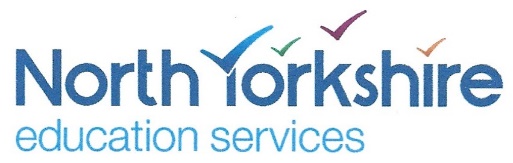 Risedale Sports and Community CollegeRisedale Sports and Community CollegeRisedale Sports and Community CollegeRisedale Sports and Community CollegeRisedale Sports and Community CollegeRisedale Sports and Community College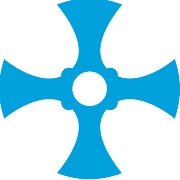 HipswellHipswellHipswellHipswellHipswellHipswellCatterick GarrisonCatterick GarrisonCatterick GarrisonCatterick GarrisonCatterick GarrisonCatterick GarrisonNorth Yorkshire DL9 4BDNorth Yorkshire DL9 4BDNorth Yorkshire DL9 4BDNorth Yorkshire DL9 4BDNorth Yorkshire DL9 4BDNorth Yorkshire DL9 4BD01748 83350101748 83350101748 83350101748 83350101748 83350101748 833501web: www.risedale.org.ukweb: www.risedale.org.ukweb: www.risedale.org.ukemail: enquiries@risedale.org.ukemail: enquiries@risedale.org.ukemail: enquiries@risedale.org.ukemail: enquiries@risedale.org.ukFind us on:Find us on:Find us on: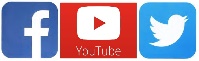 Note to applicants:Please write in capital letters. Use black ink or type. For ‘Yes’ or ‘No’ boxes please enter ‘X’ in the relevant boxComplete all parts to this form that are surrounded by a black border. Use ‘N/A’ if the box does not apply.Return completed application forms by post to the address above or by email to jobs@risedale.org.uk Please do not include a CV as only this application form can be used for shortlisting.This application form has been designed to exclude information that might lead to discrimination. Please refer to accompanying guidance notes when completing your application.You may receive a reply to this application either via post or email. If you have not heard from us within 21days of the closing date may we thank you for your application and you are asked to assume that it has been unsuccessful on this occasion.Notice to supply and recruitment agencies:Applications must be fully completed and sent directly to the school by the candidate personally. No referrals from any agency will be accepted at any time and notice is given that no referral or finder fees to such supply or recruitment agencies will be paid whatsoever.Note to applicants:Please write in capital letters. Use black ink or type. For ‘Yes’ or ‘No’ boxes please enter ‘X’ in the relevant boxComplete all parts to this form that are surrounded by a black border. Use ‘N/A’ if the box does not apply.Return completed application forms by post to the address above or by email to jobs@risedale.org.uk Please do not include a CV as only this application form can be used for shortlisting.This application form has been designed to exclude information that might lead to discrimination. Please refer to accompanying guidance notes when completing your application.You may receive a reply to this application either via post or email. If you have not heard from us within 21days of the closing date may we thank you for your application and you are asked to assume that it has been unsuccessful on this occasion.Notice to supply and recruitment agencies:Applications must be fully completed and sent directly to the school by the candidate personally. No referrals from any agency will be accepted at any time and notice is given that no referral or finder fees to such supply or recruitment agencies will be paid whatsoever.Note to applicants:Please write in capital letters. Use black ink or type. For ‘Yes’ or ‘No’ boxes please enter ‘X’ in the relevant boxComplete all parts to this form that are surrounded by a black border. Use ‘N/A’ if the box does not apply.Return completed application forms by post to the address above or by email to jobs@risedale.org.uk Please do not include a CV as only this application form can be used for shortlisting.This application form has been designed to exclude information that might lead to discrimination. Please refer to accompanying guidance notes when completing your application.You may receive a reply to this application either via post or email. If you have not heard from us within 21days of the closing date may we thank you for your application and you are asked to assume that it has been unsuccessful on this occasion.Notice to supply and recruitment agencies:Applications must be fully completed and sent directly to the school by the candidate personally. No referrals from any agency will be accepted at any time and notice is given that no referral or finder fees to such supply or recruitment agencies will be paid whatsoever.Note to applicants:Please write in capital letters. Use black ink or type. For ‘Yes’ or ‘No’ boxes please enter ‘X’ in the relevant boxComplete all parts to this form that are surrounded by a black border. Use ‘N/A’ if the box does not apply.Return completed application forms by post to the address above or by email to jobs@risedale.org.uk Please do not include a CV as only this application form can be used for shortlisting.This application form has been designed to exclude information that might lead to discrimination. Please refer to accompanying guidance notes when completing your application.You may receive a reply to this application either via post or email. If you have not heard from us within 21days of the closing date may we thank you for your application and you are asked to assume that it has been unsuccessful on this occasion.Notice to supply and recruitment agencies:Applications must be fully completed and sent directly to the school by the candidate personally. No referrals from any agency will be accepted at any time and notice is given that no referral or finder fees to such supply or recruitment agencies will be paid whatsoever.Note to applicants:Please write in capital letters. Use black ink or type. For ‘Yes’ or ‘No’ boxes please enter ‘X’ in the relevant boxComplete all parts to this form that are surrounded by a black border. Use ‘N/A’ if the box does not apply.Return completed application forms by post to the address above or by email to jobs@risedale.org.uk Please do not include a CV as only this application form can be used for shortlisting.This application form has been designed to exclude information that might lead to discrimination. Please refer to accompanying guidance notes when completing your application.You may receive a reply to this application either via post or email. If you have not heard from us within 21days of the closing date may we thank you for your application and you are asked to assume that it has been unsuccessful on this occasion.Notice to supply and recruitment agencies:Applications must be fully completed and sent directly to the school by the candidate personally. No referrals from any agency will be accepted at any time and notice is given that no referral or finder fees to such supply or recruitment agencies will be paid whatsoever.Note to applicants:Please write in capital letters. Use black ink or type. For ‘Yes’ or ‘No’ boxes please enter ‘X’ in the relevant boxComplete all parts to this form that are surrounded by a black border. Use ‘N/A’ if the box does not apply.Return completed application forms by post to the address above or by email to jobs@risedale.org.uk Please do not include a CV as only this application form can be used for shortlisting.This application form has been designed to exclude information that might lead to discrimination. Please refer to accompanying guidance notes when completing your application.You may receive a reply to this application either via post or email. If you have not heard from us within 21days of the closing date may we thank you for your application and you are asked to assume that it has been unsuccessful on this occasion.Notice to supply and recruitment agencies:Applications must be fully completed and sent directly to the school by the candidate personally. No referrals from any agency will be accepted at any time and notice is given that no referral or finder fees to such supply or recruitment agencies will be paid whatsoever.Note to applicants:Please write in capital letters. Use black ink or type. For ‘Yes’ or ‘No’ boxes please enter ‘X’ in the relevant boxComplete all parts to this form that are surrounded by a black border. Use ‘N/A’ if the box does not apply.Return completed application forms by post to the address above or by email to jobs@risedale.org.uk Please do not include a CV as only this application form can be used for shortlisting.This application form has been designed to exclude information that might lead to discrimination. Please refer to accompanying guidance notes when completing your application.You may receive a reply to this application either via post or email. If you have not heard from us within 21days of the closing date may we thank you for your application and you are asked to assume that it has been unsuccessful on this occasion.Notice to supply and recruitment agencies:Applications must be fully completed and sent directly to the school by the candidate personally. No referrals from any agency will be accepted at any time and notice is given that no referral or finder fees to such supply or recruitment agencies will be paid whatsoever.Note to applicants:Please write in capital letters. Use black ink or type. For ‘Yes’ or ‘No’ boxes please enter ‘X’ in the relevant boxComplete all parts to this form that are surrounded by a black border. Use ‘N/A’ if the box does not apply.Return completed application forms by post to the address above or by email to jobs@risedale.org.uk Please do not include a CV as only this application form can be used for shortlisting.This application form has been designed to exclude information that might lead to discrimination. Please refer to accompanying guidance notes when completing your application.You may receive a reply to this application either via post or email. If you have not heard from us within 21days of the closing date may we thank you for your application and you are asked to assume that it has been unsuccessful on this occasion.Notice to supply and recruitment agencies:Applications must be fully completed and sent directly to the school by the candidate personally. No referrals from any agency will be accepted at any time and notice is given that no referral or finder fees to such supply or recruitment agencies will be paid whatsoever.Note to applicants:Please write in capital letters. Use black ink or type. For ‘Yes’ or ‘No’ boxes please enter ‘X’ in the relevant boxComplete all parts to this form that are surrounded by a black border. Use ‘N/A’ if the box does not apply.Return completed application forms by post to the address above or by email to jobs@risedale.org.uk Please do not include a CV as only this application form can be used for shortlisting.This application form has been designed to exclude information that might lead to discrimination. Please refer to accompanying guidance notes when completing your application.You may receive a reply to this application either via post or email. If you have not heard from us within 21days of the closing date may we thank you for your application and you are asked to assume that it has been unsuccessful on this occasion.Notice to supply and recruitment agencies:Applications must be fully completed and sent directly to the school by the candidate personally. No referrals from any agency will be accepted at any time and notice is given that no referral or finder fees to such supply or recruitment agencies will be paid whatsoever.Note to applicants:Please write in capital letters. Use black ink or type. For ‘Yes’ or ‘No’ boxes please enter ‘X’ in the relevant boxComplete all parts to this form that are surrounded by a black border. Use ‘N/A’ if the box does not apply.Return completed application forms by post to the address above or by email to jobs@risedale.org.uk Please do not include a CV as only this application form can be used for shortlisting.This application form has been designed to exclude information that might lead to discrimination. Please refer to accompanying guidance notes when completing your application.You may receive a reply to this application either via post or email. If you have not heard from us within 21days of the closing date may we thank you for your application and you are asked to assume that it has been unsuccessful on this occasion.Notice to supply and recruitment agencies:Applications must be fully completed and sent directly to the school by the candidate personally. No referrals from any agency will be accepted at any time and notice is given that no referral or finder fees to such supply or recruitment agencies will be paid whatsoever.Note to applicants:Please write in capital letters. Use black ink or type. For ‘Yes’ or ‘No’ boxes please enter ‘X’ in the relevant boxComplete all parts to this form that are surrounded by a black border. Use ‘N/A’ if the box does not apply.Return completed application forms by post to the address above or by email to jobs@risedale.org.uk Please do not include a CV as only this application form can be used for shortlisting.This application form has been designed to exclude information that might lead to discrimination. Please refer to accompanying guidance notes when completing your application.You may receive a reply to this application either via post or email. If you have not heard from us within 21days of the closing date may we thank you for your application and you are asked to assume that it has been unsuccessful on this occasion.Notice to supply and recruitment agencies:Applications must be fully completed and sent directly to the school by the candidate personally. No referrals from any agency will be accepted at any time and notice is given that no referral or finder fees to such supply or recruitment agencies will be paid whatsoever.Note to applicants:Please write in capital letters. Use black ink or type. For ‘Yes’ or ‘No’ boxes please enter ‘X’ in the relevant boxComplete all parts to this form that are surrounded by a black border. Use ‘N/A’ if the box does not apply.Return completed application forms by post to the address above or by email to jobs@risedale.org.uk Please do not include a CV as only this application form can be used for shortlisting.This application form has been designed to exclude information that might lead to discrimination. Please refer to accompanying guidance notes when completing your application.You may receive a reply to this application either via post or email. If you have not heard from us within 21days of the closing date may we thank you for your application and you are asked to assume that it has been unsuccessful on this occasion.Notice to supply and recruitment agencies:Applications must be fully completed and sent directly to the school by the candidate personally. No referrals from any agency will be accepted at any time and notice is given that no referral or finder fees to such supply or recruitment agencies will be paid whatsoever.Note to applicants:Please write in capital letters. Use black ink or type. For ‘Yes’ or ‘No’ boxes please enter ‘X’ in the relevant boxComplete all parts to this form that are surrounded by a black border. Use ‘N/A’ if the box does not apply.Return completed application forms by post to the address above or by email to jobs@risedale.org.uk Please do not include a CV as only this application form can be used for shortlisting.This application form has been designed to exclude information that might lead to discrimination. Please refer to accompanying guidance notes when completing your application.You may receive a reply to this application either via post or email. If you have not heard from us within 21days of the closing date may we thank you for your application and you are asked to assume that it has been unsuccessful on this occasion.Notice to supply and recruitment agencies:Applications must be fully completed and sent directly to the school by the candidate personally. No referrals from any agency will be accepted at any time and notice is given that no referral or finder fees to such supply or recruitment agencies will be paid whatsoever.Note to applicants:Please write in capital letters. Use black ink or type. For ‘Yes’ or ‘No’ boxes please enter ‘X’ in the relevant boxComplete all parts to this form that are surrounded by a black border. Use ‘N/A’ if the box does not apply.Return completed application forms by post to the address above or by email to jobs@risedale.org.uk Please do not include a CV as only this application form can be used for shortlisting.This application form has been designed to exclude information that might lead to discrimination. Please refer to accompanying guidance notes when completing your application.You may receive a reply to this application either via post or email. If you have not heard from us within 21days of the closing date may we thank you for your application and you are asked to assume that it has been unsuccessful on this occasion.Notice to supply and recruitment agencies:Applications must be fully completed and sent directly to the school by the candidate personally. No referrals from any agency will be accepted at any time and notice is given that no referral or finder fees to such supply or recruitment agencies will be paid whatsoever.Which post are you applying for:Which post are you applying for:Which post are you applying for:Which post are you applying for:Which post are you applying for:Which post are you applying for:Senior Teacher (Teaching and Learning)Senior Teacher (Teaching and Learning)Senior Teacher (Teaching and Learning)Senior Teacher (Teaching and Learning)Senior Teacher (Teaching and Learning)Senior Teacher (Teaching and Learning)Senior Teacher (Teaching and Learning)Senior Teacher (Teaching and Learning)Closing date for applications:Closing date for applications:Closing date for applications:Closing date for applications:Closing date for applications:Closing date for applications:11:59pm Sunday 26th March 202311:59pm Sunday 26th March 202311:59pm Sunday 26th March 202311:59pm Sunday 26th March 202311:59pm Sunday 26th March 202311:59pm Sunday 26th March 202311:59pm Sunday 26th March 202311:59pm Sunday 26th March 2023Your title:Your title:Your title:Your title:Mr/Mrs/Miss/Ms/DrMr/Mrs/Miss/Ms/DrMr/Mrs/Miss/Ms/DrMr/Mrs/Miss/Ms/Dr(or other title, specify):(or other title, specify):(or other title, specify):(or other title, specify):Surname:Surname:Surname:Surname:Former Surname(s):Former Surname(s):Former Surname(s):Former Surname(s):First and other names:First and other names:First and other names:First and other names:Address:Address:Address:Address:Post code:Post code:Post code:Post code:Resident at this address since:Resident at this address since:Resident at this address since:Resident at this address since:Home telephone number:Home telephone number:Home telephone number:Home telephone number:Mobile telephone number:Mobile telephone number:Mobile telephone number:Mobile telephone number:Your email address:Your email address:Your email address:Your email address: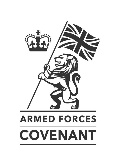 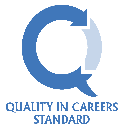 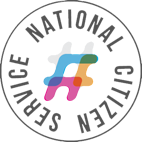 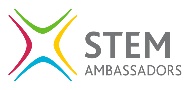 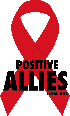 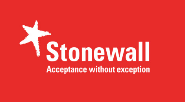 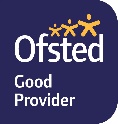 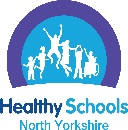 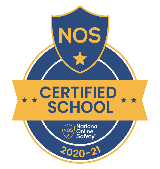 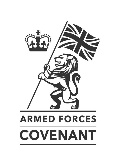 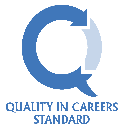 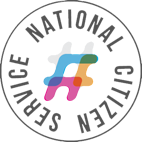 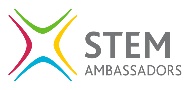 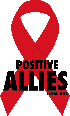 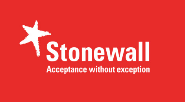 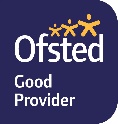 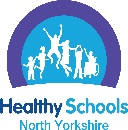 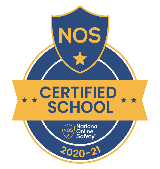 ALWAYS PROUD OF ALL WE STAND FORALWAYS PROUD OF ALL WE STAND FORALWAYS PROUD OF ALL WE STAND FORALWAYS PROUD OF ALL WE STAND FORALWAYS PROUD OF ALL WE STAND FORALWAYS PROUD OF ALL WE STAND FORALWAYS PROUD OF ALL WE STAND FOR--- FOR SHORTLISTING PURPOSES THIS PAGE WILL BE REMOVED TO ENSURE FAIRNESS AND PREVENT THE IDENTIFICATION OF APPLICANTS ------ FOR SHORTLISTING PURPOSES THIS PAGE WILL BE REMOVED TO ENSURE FAIRNESS AND PREVENT THE IDENTIFICATION OF APPLICANTS ------ FOR SHORTLISTING PURPOSES THIS PAGE WILL BE REMOVED TO ENSURE FAIRNESS AND PREVENT THE IDENTIFICATION OF APPLICANTS ------ FOR SHORTLISTING PURPOSES THIS PAGE WILL BE REMOVED TO ENSURE FAIRNESS AND PREVENT THE IDENTIFICATION OF APPLICANTS ------ FOR SHORTLISTING PURPOSES THIS PAGE WILL BE REMOVED TO ENSURE FAIRNESS AND PREVENT THE IDENTIFICATION OF APPLICANTS ------ FOR SHORTLISTING PURPOSES THIS PAGE WILL BE REMOVED TO ENSURE FAIRNESS AND PREVENT THE IDENTIFICATION OF APPLICANTS ------ FOR SHORTLISTING PURPOSES THIS PAGE WILL BE REMOVED TO ENSURE FAIRNESS AND PREVENT THE IDENTIFICATION OF APPLICANTS ------ FOR SHORTLISTING PURPOSES THIS PAGE WILL BE REMOVED TO ENSURE FAIRNESS AND PREVENT THE IDENTIFICATION OF APPLICANTS ------ FOR SHORTLISTING PURPOSES THIS PAGE WILL BE REMOVED TO ENSURE FAIRNESS AND PREVENT THE IDENTIFICATION OF APPLICANTS ------ FOR SHORTLISTING PURPOSES THIS PAGE WILL BE REMOVED TO ENSURE FAIRNESS AND PREVENT THE IDENTIFICATION OF APPLICANTS ------ FOR SHORTLISTING PURPOSES THIS PAGE WILL BE REMOVED TO ENSURE FAIRNESS AND PREVENT THE IDENTIFICATION OF APPLICANTS ------ FOR SHORTLISTING PURPOSES THIS PAGE WILL BE REMOVED TO ENSURE FAIRNESS AND PREVENT THE IDENTIFICATION OF APPLICANTS ------ FOR SHORTLISTING PURPOSES THIS PAGE WILL BE REMOVED TO ENSURE FAIRNESS AND PREVENT THE IDENTIFICATION OF APPLICANTS ------ FOR SHORTLISTING PURPOSES THIS PAGE WILL BE REMOVED TO ENSURE FAIRNESS AND PREVENT THE IDENTIFICATION OF APPLICANTS ---General information for applicants:General information for applicants:General information for applicants:General information for applicants:General information for applicants:General information for applicants:General information for applicants:General information for applicants:General information for applicants:General information for applicants:General information for applicants:General information for applicants:General information for applicants:Every post advertised is supported by a full person specification. The specification lists all the essential skills, experience and qualifications which are necessary for the job and the criteria against which you will be assessed, both through your application form and at interview. As part of the application process, you may have been asked to demonstrate within this application form how you meet some or all of the criteria or key competencies outlined in the person specification. Rather than simply repeating your career history, look at the skills and experience required by the job and provide evidence that you possess them by giving specific and detailed examples which include a focus on outcomes and on your own contribution to the scenario. Try to use different and varied examples wherever possible. When completing these sections, do not forget the skills and experience you have gained outside full-time work. Outlining your previous work experience or other responsibilities may help you to uncover skills which you have taken for granted and which are clear signs of your ability to do the job.Rehabilitation of OffendersThe post you are applying for requires you to have an enhanced Disclosure and Barring Service criminal records check for work with children, with a barred list check if you work in regulated activity.  This check for disclosure of criminal history will include spent convictions, pending prosecutions / current court proceeding and police enquiries. Should you be shortlisted, you will be asked to disclose full details of your criminal history prior to your interview.  This information may be discussed with you at your interview in order to assess job related risks, but we emphasise that your application will be considered on merit and ability and you will not be discriminated against unfairly.  Failure to disclose this information will result in any offer of employment being withdrawn. As an organisation assessing applicants’ suitability for positions which are included in the Rehabilitation of Offenders Act 1974 (Exceptions) Order using criminal record checks processed through the Disclosure and Barring Service (DBS), this school complies fully with the DBS code of practice and undertakes to treat all applicants for positions fairly. It undertakes not to discriminate unfairly against any subject of a criminal record check on the basis of a conviction or other information revealed. This school can only ask an individual to provide details of convictions and cautions that it is legally entitled to know about.  Where a DBS certificate can legally be requested (where the position is one that is included in the Rehabilitation of Offenders Act 1974 (Exceptions) order 1975 as amended, and where appropriate Police Act Regulations as amended) this school can only ask an individual about convictions and cautions that are not protected. This school is committed to the fair treatment of its staff and potential staff, regardless of race, gender, religion, sexual orientation, responsibilities for dependents, age, physical/mental disability or offending background. This school has this written policy on the recruitment of ex-offenders, which is made available to all DBS applicants at the start of the recruitment process. This school actively promotes equality of opportunity for all with the right mix of talent, skills and potential and welcome applications from a wide range of candidates, including those with criminal records.  Candidates are selected for interview based on their skills, qualifications and experience and criminal record information is only requested from short-listed candidates. A disclosure is only requested from the DBS after a thorough risk assessment has indicated that one is both proportionate and relevant to the position concerned. For those positions where a criminal record check is identified as necessary, all application forms, job adverts and recruitment briefs will contain a statement that a DBS certificate will be requested in the event of the individual being offered the position. This school ensures that all those who are involved in the recruitment process have been suitably trained to identify and assess the relevance and circumstances of offences. This school also ensures that they have received appropriate guidance and training in the relevant legislation relating to the employment of ex-offenders, e.g. the Rehabilitation of Offenders Act 1974. At interview, or in a separate discussion, this school ensures that an open and measured discussion takes place on the subject of any offences or other matter that might be relevant to the position. Failure to reveal information that is directly relevant to the position sought could lead to withdrawal of an offer of employment. This school makes every subject of a criminal record check submitted to DBS aware of the existence of the code of practice and makes a copy available on request. This school undertakes to discuss any matter revealed on a DBS certificate with the individual seeking the position before withdrawing a conditional offer of employment.Every post advertised is supported by a full person specification. The specification lists all the essential skills, experience and qualifications which are necessary for the job and the criteria against which you will be assessed, both through your application form and at interview. As part of the application process, you may have been asked to demonstrate within this application form how you meet some or all of the criteria or key competencies outlined in the person specification. Rather than simply repeating your career history, look at the skills and experience required by the job and provide evidence that you possess them by giving specific and detailed examples which include a focus on outcomes and on your own contribution to the scenario. Try to use different and varied examples wherever possible. When completing these sections, do not forget the skills and experience you have gained outside full-time work. Outlining your previous work experience or other responsibilities may help you to uncover skills which you have taken for granted and which are clear signs of your ability to do the job.Rehabilitation of OffendersThe post you are applying for requires you to have an enhanced Disclosure and Barring Service criminal records check for work with children, with a barred list check if you work in regulated activity.  This check for disclosure of criminal history will include spent convictions, pending prosecutions / current court proceeding and police enquiries. Should you be shortlisted, you will be asked to disclose full details of your criminal history prior to your interview.  This information may be discussed with you at your interview in order to assess job related risks, but we emphasise that your application will be considered on merit and ability and you will not be discriminated against unfairly.  Failure to disclose this information will result in any offer of employment being withdrawn. As an organisation assessing applicants’ suitability for positions which are included in the Rehabilitation of Offenders Act 1974 (Exceptions) Order using criminal record checks processed through the Disclosure and Barring Service (DBS), this school complies fully with the DBS code of practice and undertakes to treat all applicants for positions fairly. It undertakes not to discriminate unfairly against any subject of a criminal record check on the basis of a conviction or other information revealed. This school can only ask an individual to provide details of convictions and cautions that it is legally entitled to know about.  Where a DBS certificate can legally be requested (where the position is one that is included in the Rehabilitation of Offenders Act 1974 (Exceptions) order 1975 as amended, and where appropriate Police Act Regulations as amended) this school can only ask an individual about convictions and cautions that are not protected. This school is committed to the fair treatment of its staff and potential staff, regardless of race, gender, religion, sexual orientation, responsibilities for dependents, age, physical/mental disability or offending background. This school has this written policy on the recruitment of ex-offenders, which is made available to all DBS applicants at the start of the recruitment process. This school actively promotes equality of opportunity for all with the right mix of talent, skills and potential and welcome applications from a wide range of candidates, including those with criminal records.  Candidates are selected for interview based on their skills, qualifications and experience and criminal record information is only requested from short-listed candidates. A disclosure is only requested from the DBS after a thorough risk assessment has indicated that one is both proportionate and relevant to the position concerned. For those positions where a criminal record check is identified as necessary, all application forms, job adverts and recruitment briefs will contain a statement that a DBS certificate will be requested in the event of the individual being offered the position. This school ensures that all those who are involved in the recruitment process have been suitably trained to identify and assess the relevance and circumstances of offences. This school also ensures that they have received appropriate guidance and training in the relevant legislation relating to the employment of ex-offenders, e.g. the Rehabilitation of Offenders Act 1974. At interview, or in a separate discussion, this school ensures that an open and measured discussion takes place on the subject of any offences or other matter that might be relevant to the position. Failure to reveal information that is directly relevant to the position sought could lead to withdrawal of an offer of employment. This school makes every subject of a criminal record check submitted to DBS aware of the existence of the code of practice and makes a copy available on request. This school undertakes to discuss any matter revealed on a DBS certificate with the individual seeking the position before withdrawing a conditional offer of employment.Every post advertised is supported by a full person specification. The specification lists all the essential skills, experience and qualifications which are necessary for the job and the criteria against which you will be assessed, both through your application form and at interview. As part of the application process, you may have been asked to demonstrate within this application form how you meet some or all of the criteria or key competencies outlined in the person specification. Rather than simply repeating your career history, look at the skills and experience required by the job and provide evidence that you possess them by giving specific and detailed examples which include a focus on outcomes and on your own contribution to the scenario. Try to use different and varied examples wherever possible. When completing these sections, do not forget the skills and experience you have gained outside full-time work. Outlining your previous work experience or other responsibilities may help you to uncover skills which you have taken for granted and which are clear signs of your ability to do the job.Rehabilitation of OffendersThe post you are applying for requires you to have an enhanced Disclosure and Barring Service criminal records check for work with children, with a barred list check if you work in regulated activity.  This check for disclosure of criminal history will include spent convictions, pending prosecutions / current court proceeding and police enquiries. Should you be shortlisted, you will be asked to disclose full details of your criminal history prior to your interview.  This information may be discussed with you at your interview in order to assess job related risks, but we emphasise that your application will be considered on merit and ability and you will not be discriminated against unfairly.  Failure to disclose this information will result in any offer of employment being withdrawn. As an organisation assessing applicants’ suitability for positions which are included in the Rehabilitation of Offenders Act 1974 (Exceptions) Order using criminal record checks processed through the Disclosure and Barring Service (DBS), this school complies fully with the DBS code of practice and undertakes to treat all applicants for positions fairly. It undertakes not to discriminate unfairly against any subject of a criminal record check on the basis of a conviction or other information revealed. This school can only ask an individual to provide details of convictions and cautions that it is legally entitled to know about.  Where a DBS certificate can legally be requested (where the position is one that is included in the Rehabilitation of Offenders Act 1974 (Exceptions) order 1975 as amended, and where appropriate Police Act Regulations as amended) this school can only ask an individual about convictions and cautions that are not protected. This school is committed to the fair treatment of its staff and potential staff, regardless of race, gender, religion, sexual orientation, responsibilities for dependents, age, physical/mental disability or offending background. This school has this written policy on the recruitment of ex-offenders, which is made available to all DBS applicants at the start of the recruitment process. This school actively promotes equality of opportunity for all with the right mix of talent, skills and potential and welcome applications from a wide range of candidates, including those with criminal records.  Candidates are selected for interview based on their skills, qualifications and experience and criminal record information is only requested from short-listed candidates. A disclosure is only requested from the DBS after a thorough risk assessment has indicated that one is both proportionate and relevant to the position concerned. For those positions where a criminal record check is identified as necessary, all application forms, job adverts and recruitment briefs will contain a statement that a DBS certificate will be requested in the event of the individual being offered the position. This school ensures that all those who are involved in the recruitment process have been suitably trained to identify and assess the relevance and circumstances of offences. This school also ensures that they have received appropriate guidance and training in the relevant legislation relating to the employment of ex-offenders, e.g. the Rehabilitation of Offenders Act 1974. At interview, or in a separate discussion, this school ensures that an open and measured discussion takes place on the subject of any offences or other matter that might be relevant to the position. Failure to reveal information that is directly relevant to the position sought could lead to withdrawal of an offer of employment. This school makes every subject of a criminal record check submitted to DBS aware of the existence of the code of practice and makes a copy available on request. This school undertakes to discuss any matter revealed on a DBS certificate with the individual seeking the position before withdrawing a conditional offer of employment.Every post advertised is supported by a full person specification. The specification lists all the essential skills, experience and qualifications which are necessary for the job and the criteria against which you will be assessed, both through your application form and at interview. As part of the application process, you may have been asked to demonstrate within this application form how you meet some or all of the criteria or key competencies outlined in the person specification. Rather than simply repeating your career history, look at the skills and experience required by the job and provide evidence that you possess them by giving specific and detailed examples which include a focus on outcomes and on your own contribution to the scenario. Try to use different and varied examples wherever possible. When completing these sections, do not forget the skills and experience you have gained outside full-time work. Outlining your previous work experience or other responsibilities may help you to uncover skills which you have taken for granted and which are clear signs of your ability to do the job.Rehabilitation of OffendersThe post you are applying for requires you to have an enhanced Disclosure and Barring Service criminal records check for work with children, with a barred list check if you work in regulated activity.  This check for disclosure of criminal history will include spent convictions, pending prosecutions / current court proceeding and police enquiries. Should you be shortlisted, you will be asked to disclose full details of your criminal history prior to your interview.  This information may be discussed with you at your interview in order to assess job related risks, but we emphasise that your application will be considered on merit and ability and you will not be discriminated against unfairly.  Failure to disclose this information will result in any offer of employment being withdrawn. As an organisation assessing applicants’ suitability for positions which are included in the Rehabilitation of Offenders Act 1974 (Exceptions) Order using criminal record checks processed through the Disclosure and Barring Service (DBS), this school complies fully with the DBS code of practice and undertakes to treat all applicants for positions fairly. It undertakes not to discriminate unfairly against any subject of a criminal record check on the basis of a conviction or other information revealed. This school can only ask an individual to provide details of convictions and cautions that it is legally entitled to know about.  Where a DBS certificate can legally be requested (where the position is one that is included in the Rehabilitation of Offenders Act 1974 (Exceptions) order 1975 as amended, and where appropriate Police Act Regulations as amended) this school can only ask an individual about convictions and cautions that are not protected. This school is committed to the fair treatment of its staff and potential staff, regardless of race, gender, religion, sexual orientation, responsibilities for dependents, age, physical/mental disability or offending background. This school has this written policy on the recruitment of ex-offenders, which is made available to all DBS applicants at the start of the recruitment process. This school actively promotes equality of opportunity for all with the right mix of talent, skills and potential and welcome applications from a wide range of candidates, including those with criminal records.  Candidates are selected for interview based on their skills, qualifications and experience and criminal record information is only requested from short-listed candidates. A disclosure is only requested from the DBS after a thorough risk assessment has indicated that one is both proportionate and relevant to the position concerned. For those positions where a criminal record check is identified as necessary, all application forms, job adverts and recruitment briefs will contain a statement that a DBS certificate will be requested in the event of the individual being offered the position. This school ensures that all those who are involved in the recruitment process have been suitably trained to identify and assess the relevance and circumstances of offences. This school also ensures that they have received appropriate guidance and training in the relevant legislation relating to the employment of ex-offenders, e.g. the Rehabilitation of Offenders Act 1974. At interview, or in a separate discussion, this school ensures that an open and measured discussion takes place on the subject of any offences or other matter that might be relevant to the position. Failure to reveal information that is directly relevant to the position sought could lead to withdrawal of an offer of employment. This school makes every subject of a criminal record check submitted to DBS aware of the existence of the code of practice and makes a copy available on request. This school undertakes to discuss any matter revealed on a DBS certificate with the individual seeking the position before withdrawing a conditional offer of employment.Every post advertised is supported by a full person specification. The specification lists all the essential skills, experience and qualifications which are necessary for the job and the criteria against which you will be assessed, both through your application form and at interview. As part of the application process, you may have been asked to demonstrate within this application form how you meet some or all of the criteria or key competencies outlined in the person specification. Rather than simply repeating your career history, look at the skills and experience required by the job and provide evidence that you possess them by giving specific and detailed examples which include a focus on outcomes and on your own contribution to the scenario. Try to use different and varied examples wherever possible. When completing these sections, do not forget the skills and experience you have gained outside full-time work. Outlining your previous work experience or other responsibilities may help you to uncover skills which you have taken for granted and which are clear signs of your ability to do the job.Rehabilitation of OffendersThe post you are applying for requires you to have an enhanced Disclosure and Barring Service criminal records check for work with children, with a barred list check if you work in regulated activity.  This check for disclosure of criminal history will include spent convictions, pending prosecutions / current court proceeding and police enquiries. Should you be shortlisted, you will be asked to disclose full details of your criminal history prior to your interview.  This information may be discussed with you at your interview in order to assess job related risks, but we emphasise that your application will be considered on merit and ability and you will not be discriminated against unfairly.  Failure to disclose this information will result in any offer of employment being withdrawn. As an organisation assessing applicants’ suitability for positions which are included in the Rehabilitation of Offenders Act 1974 (Exceptions) Order using criminal record checks processed through the Disclosure and Barring Service (DBS), this school complies fully with the DBS code of practice and undertakes to treat all applicants for positions fairly. It undertakes not to discriminate unfairly against any subject of a criminal record check on the basis of a conviction or other information revealed. This school can only ask an individual to provide details of convictions and cautions that it is legally entitled to know about.  Where a DBS certificate can legally be requested (where the position is one that is included in the Rehabilitation of Offenders Act 1974 (Exceptions) order 1975 as amended, and where appropriate Police Act Regulations as amended) this school can only ask an individual about convictions and cautions that are not protected. This school is committed to the fair treatment of its staff and potential staff, regardless of race, gender, religion, sexual orientation, responsibilities for dependents, age, physical/mental disability or offending background. This school has this written policy on the recruitment of ex-offenders, which is made available to all DBS applicants at the start of the recruitment process. This school actively promotes equality of opportunity for all with the right mix of talent, skills and potential and welcome applications from a wide range of candidates, including those with criminal records.  Candidates are selected for interview based on their skills, qualifications and experience and criminal record information is only requested from short-listed candidates. A disclosure is only requested from the DBS after a thorough risk assessment has indicated that one is both proportionate and relevant to the position concerned. For those positions where a criminal record check is identified as necessary, all application forms, job adverts and recruitment briefs will contain a statement that a DBS certificate will be requested in the event of the individual being offered the position. This school ensures that all those who are involved in the recruitment process have been suitably trained to identify and assess the relevance and circumstances of offences. This school also ensures that they have received appropriate guidance and training in the relevant legislation relating to the employment of ex-offenders, e.g. the Rehabilitation of Offenders Act 1974. At interview, or in a separate discussion, this school ensures that an open and measured discussion takes place on the subject of any offences or other matter that might be relevant to the position. Failure to reveal information that is directly relevant to the position sought could lead to withdrawal of an offer of employment. This school makes every subject of a criminal record check submitted to DBS aware of the existence of the code of practice and makes a copy available on request. This school undertakes to discuss any matter revealed on a DBS certificate with the individual seeking the position before withdrawing a conditional offer of employment.Every post advertised is supported by a full person specification. The specification lists all the essential skills, experience and qualifications which are necessary for the job and the criteria against which you will be assessed, both through your application form and at interview. As part of the application process, you may have been asked to demonstrate within this application form how you meet some or all of the criteria or key competencies outlined in the person specification. Rather than simply repeating your career history, look at the skills and experience required by the job and provide evidence that you possess them by giving specific and detailed examples which include a focus on outcomes and on your own contribution to the scenario. Try to use different and varied examples wherever possible. When completing these sections, do not forget the skills and experience you have gained outside full-time work. Outlining your previous work experience or other responsibilities may help you to uncover skills which you have taken for granted and which are clear signs of your ability to do the job.Rehabilitation of OffendersThe post you are applying for requires you to have an enhanced Disclosure and Barring Service criminal records check for work with children, with a barred list check if you work in regulated activity.  This check for disclosure of criminal history will include spent convictions, pending prosecutions / current court proceeding and police enquiries. Should you be shortlisted, you will be asked to disclose full details of your criminal history prior to your interview.  This information may be discussed with you at your interview in order to assess job related risks, but we emphasise that your application will be considered on merit and ability and you will not be discriminated against unfairly.  Failure to disclose this information will result in any offer of employment being withdrawn. As an organisation assessing applicants’ suitability for positions which are included in the Rehabilitation of Offenders Act 1974 (Exceptions) Order using criminal record checks processed through the Disclosure and Barring Service (DBS), this school complies fully with the DBS code of practice and undertakes to treat all applicants for positions fairly. It undertakes not to discriminate unfairly against any subject of a criminal record check on the basis of a conviction or other information revealed. This school can only ask an individual to provide details of convictions and cautions that it is legally entitled to know about.  Where a DBS certificate can legally be requested (where the position is one that is included in the Rehabilitation of Offenders Act 1974 (Exceptions) order 1975 as amended, and where appropriate Police Act Regulations as amended) this school can only ask an individual about convictions and cautions that are not protected. This school is committed to the fair treatment of its staff and potential staff, regardless of race, gender, religion, sexual orientation, responsibilities for dependents, age, physical/mental disability or offending background. This school has this written policy on the recruitment of ex-offenders, which is made available to all DBS applicants at the start of the recruitment process. This school actively promotes equality of opportunity for all with the right mix of talent, skills and potential and welcome applications from a wide range of candidates, including those with criminal records.  Candidates are selected for interview based on their skills, qualifications and experience and criminal record information is only requested from short-listed candidates. A disclosure is only requested from the DBS after a thorough risk assessment has indicated that one is both proportionate and relevant to the position concerned. For those positions where a criminal record check is identified as necessary, all application forms, job adverts and recruitment briefs will contain a statement that a DBS certificate will be requested in the event of the individual being offered the position. This school ensures that all those who are involved in the recruitment process have been suitably trained to identify and assess the relevance and circumstances of offences. This school also ensures that they have received appropriate guidance and training in the relevant legislation relating to the employment of ex-offenders, e.g. the Rehabilitation of Offenders Act 1974. At interview, or in a separate discussion, this school ensures that an open and measured discussion takes place on the subject of any offences or other matter that might be relevant to the position. Failure to reveal information that is directly relevant to the position sought could lead to withdrawal of an offer of employment. This school makes every subject of a criminal record check submitted to DBS aware of the existence of the code of practice and makes a copy available on request. This school undertakes to discuss any matter revealed on a DBS certificate with the individual seeking the position before withdrawing a conditional offer of employment.Every post advertised is supported by a full person specification. The specification lists all the essential skills, experience and qualifications which are necessary for the job and the criteria against which you will be assessed, both through your application form and at interview. As part of the application process, you may have been asked to demonstrate within this application form how you meet some or all of the criteria or key competencies outlined in the person specification. Rather than simply repeating your career history, look at the skills and experience required by the job and provide evidence that you possess them by giving specific and detailed examples which include a focus on outcomes and on your own contribution to the scenario. Try to use different and varied examples wherever possible. When completing these sections, do not forget the skills and experience you have gained outside full-time work. Outlining your previous work experience or other responsibilities may help you to uncover skills which you have taken for granted and which are clear signs of your ability to do the job.Rehabilitation of OffendersThe post you are applying for requires you to have an enhanced Disclosure and Barring Service criminal records check for work with children, with a barred list check if you work in regulated activity.  This check for disclosure of criminal history will include spent convictions, pending prosecutions / current court proceeding and police enquiries. Should you be shortlisted, you will be asked to disclose full details of your criminal history prior to your interview.  This information may be discussed with you at your interview in order to assess job related risks, but we emphasise that your application will be considered on merit and ability and you will not be discriminated against unfairly.  Failure to disclose this information will result in any offer of employment being withdrawn. As an organisation assessing applicants’ suitability for positions which are included in the Rehabilitation of Offenders Act 1974 (Exceptions) Order using criminal record checks processed through the Disclosure and Barring Service (DBS), this school complies fully with the DBS code of practice and undertakes to treat all applicants for positions fairly. It undertakes not to discriminate unfairly against any subject of a criminal record check on the basis of a conviction or other information revealed. This school can only ask an individual to provide details of convictions and cautions that it is legally entitled to know about.  Where a DBS certificate can legally be requested (where the position is one that is included in the Rehabilitation of Offenders Act 1974 (Exceptions) order 1975 as amended, and where appropriate Police Act Regulations as amended) this school can only ask an individual about convictions and cautions that are not protected. This school is committed to the fair treatment of its staff and potential staff, regardless of race, gender, religion, sexual orientation, responsibilities for dependents, age, physical/mental disability or offending background. This school has this written policy on the recruitment of ex-offenders, which is made available to all DBS applicants at the start of the recruitment process. This school actively promotes equality of opportunity for all with the right mix of talent, skills and potential and welcome applications from a wide range of candidates, including those with criminal records.  Candidates are selected for interview based on their skills, qualifications and experience and criminal record information is only requested from short-listed candidates. A disclosure is only requested from the DBS after a thorough risk assessment has indicated that one is both proportionate and relevant to the position concerned. For those positions where a criminal record check is identified as necessary, all application forms, job adverts and recruitment briefs will contain a statement that a DBS certificate will be requested in the event of the individual being offered the position. This school ensures that all those who are involved in the recruitment process have been suitably trained to identify and assess the relevance and circumstances of offences. This school also ensures that they have received appropriate guidance and training in the relevant legislation relating to the employment of ex-offenders, e.g. the Rehabilitation of Offenders Act 1974. At interview, or in a separate discussion, this school ensures that an open and measured discussion takes place on the subject of any offences or other matter that might be relevant to the position. Failure to reveal information that is directly relevant to the position sought could lead to withdrawal of an offer of employment. This school makes every subject of a criminal record check submitted to DBS aware of the existence of the code of practice and makes a copy available on request. This school undertakes to discuss any matter revealed on a DBS certificate with the individual seeking the position before withdrawing a conditional offer of employment.Every post advertised is supported by a full person specification. The specification lists all the essential skills, experience and qualifications which are necessary for the job and the criteria against which you will be assessed, both through your application form and at interview. As part of the application process, you may have been asked to demonstrate within this application form how you meet some or all of the criteria or key competencies outlined in the person specification. Rather than simply repeating your career history, look at the skills and experience required by the job and provide evidence that you possess them by giving specific and detailed examples which include a focus on outcomes and on your own contribution to the scenario. Try to use different and varied examples wherever possible. When completing these sections, do not forget the skills and experience you have gained outside full-time work. Outlining your previous work experience or other responsibilities may help you to uncover skills which you have taken for granted and which are clear signs of your ability to do the job.Rehabilitation of OffendersThe post you are applying for requires you to have an enhanced Disclosure and Barring Service criminal records check for work with children, with a barred list check if you work in regulated activity.  This check for disclosure of criminal history will include spent convictions, pending prosecutions / current court proceeding and police enquiries. Should you be shortlisted, you will be asked to disclose full details of your criminal history prior to your interview.  This information may be discussed with you at your interview in order to assess job related risks, but we emphasise that your application will be considered on merit and ability and you will not be discriminated against unfairly.  Failure to disclose this information will result in any offer of employment being withdrawn. As an organisation assessing applicants’ suitability for positions which are included in the Rehabilitation of Offenders Act 1974 (Exceptions) Order using criminal record checks processed through the Disclosure and Barring Service (DBS), this school complies fully with the DBS code of practice and undertakes to treat all applicants for positions fairly. It undertakes not to discriminate unfairly against any subject of a criminal record check on the basis of a conviction or other information revealed. This school can only ask an individual to provide details of convictions and cautions that it is legally entitled to know about.  Where a DBS certificate can legally be requested (where the position is one that is included in the Rehabilitation of Offenders Act 1974 (Exceptions) order 1975 as amended, and where appropriate Police Act Regulations as amended) this school can only ask an individual about convictions and cautions that are not protected. This school is committed to the fair treatment of its staff and potential staff, regardless of race, gender, religion, sexual orientation, responsibilities for dependents, age, physical/mental disability or offending background. This school has this written policy on the recruitment of ex-offenders, which is made available to all DBS applicants at the start of the recruitment process. This school actively promotes equality of opportunity for all with the right mix of talent, skills and potential and welcome applications from a wide range of candidates, including those with criminal records.  Candidates are selected for interview based on their skills, qualifications and experience and criminal record information is only requested from short-listed candidates. A disclosure is only requested from the DBS after a thorough risk assessment has indicated that one is both proportionate and relevant to the position concerned. For those positions where a criminal record check is identified as necessary, all application forms, job adverts and recruitment briefs will contain a statement that a DBS certificate will be requested in the event of the individual being offered the position. This school ensures that all those who are involved in the recruitment process have been suitably trained to identify and assess the relevance and circumstances of offences. This school also ensures that they have received appropriate guidance and training in the relevant legislation relating to the employment of ex-offenders, e.g. the Rehabilitation of Offenders Act 1974. At interview, or in a separate discussion, this school ensures that an open and measured discussion takes place on the subject of any offences or other matter that might be relevant to the position. Failure to reveal information that is directly relevant to the position sought could lead to withdrawal of an offer of employment. This school makes every subject of a criminal record check submitted to DBS aware of the existence of the code of practice and makes a copy available on request. This school undertakes to discuss any matter revealed on a DBS certificate with the individual seeking the position before withdrawing a conditional offer of employment.Every post advertised is supported by a full person specification. The specification lists all the essential skills, experience and qualifications which are necessary for the job and the criteria against which you will be assessed, both through your application form and at interview. As part of the application process, you may have been asked to demonstrate within this application form how you meet some or all of the criteria or key competencies outlined in the person specification. Rather than simply repeating your career history, look at the skills and experience required by the job and provide evidence that you possess them by giving specific and detailed examples which include a focus on outcomes and on your own contribution to the scenario. Try to use different and varied examples wherever possible. When completing these sections, do not forget the skills and experience you have gained outside full-time work. Outlining your previous work experience or other responsibilities may help you to uncover skills which you have taken for granted and which are clear signs of your ability to do the job.Rehabilitation of OffendersThe post you are applying for requires you to have an enhanced Disclosure and Barring Service criminal records check for work with children, with a barred list check if you work in regulated activity.  This check for disclosure of criminal history will include spent convictions, pending prosecutions / current court proceeding and police enquiries. Should you be shortlisted, you will be asked to disclose full details of your criminal history prior to your interview.  This information may be discussed with you at your interview in order to assess job related risks, but we emphasise that your application will be considered on merit and ability and you will not be discriminated against unfairly.  Failure to disclose this information will result in any offer of employment being withdrawn. As an organisation assessing applicants’ suitability for positions which are included in the Rehabilitation of Offenders Act 1974 (Exceptions) Order using criminal record checks processed through the Disclosure and Barring Service (DBS), this school complies fully with the DBS code of practice and undertakes to treat all applicants for positions fairly. It undertakes not to discriminate unfairly against any subject of a criminal record check on the basis of a conviction or other information revealed. This school can only ask an individual to provide details of convictions and cautions that it is legally entitled to know about.  Where a DBS certificate can legally be requested (where the position is one that is included in the Rehabilitation of Offenders Act 1974 (Exceptions) order 1975 as amended, and where appropriate Police Act Regulations as amended) this school can only ask an individual about convictions and cautions that are not protected. This school is committed to the fair treatment of its staff and potential staff, regardless of race, gender, religion, sexual orientation, responsibilities for dependents, age, physical/mental disability or offending background. This school has this written policy on the recruitment of ex-offenders, which is made available to all DBS applicants at the start of the recruitment process. This school actively promotes equality of opportunity for all with the right mix of talent, skills and potential and welcome applications from a wide range of candidates, including those with criminal records.  Candidates are selected for interview based on their skills, qualifications and experience and criminal record information is only requested from short-listed candidates. A disclosure is only requested from the DBS after a thorough risk assessment has indicated that one is both proportionate and relevant to the position concerned. For those positions where a criminal record check is identified as necessary, all application forms, job adverts and recruitment briefs will contain a statement that a DBS certificate will be requested in the event of the individual being offered the position. This school ensures that all those who are involved in the recruitment process have been suitably trained to identify and assess the relevance and circumstances of offences. This school also ensures that they have received appropriate guidance and training in the relevant legislation relating to the employment of ex-offenders, e.g. the Rehabilitation of Offenders Act 1974. At interview, or in a separate discussion, this school ensures that an open and measured discussion takes place on the subject of any offences or other matter that might be relevant to the position. Failure to reveal information that is directly relevant to the position sought could lead to withdrawal of an offer of employment. This school makes every subject of a criminal record check submitted to DBS aware of the existence of the code of practice and makes a copy available on request. This school undertakes to discuss any matter revealed on a DBS certificate with the individual seeking the position before withdrawing a conditional offer of employment.Every post advertised is supported by a full person specification. The specification lists all the essential skills, experience and qualifications which are necessary for the job and the criteria against which you will be assessed, both through your application form and at interview. As part of the application process, you may have been asked to demonstrate within this application form how you meet some or all of the criteria or key competencies outlined in the person specification. Rather than simply repeating your career history, look at the skills and experience required by the job and provide evidence that you possess them by giving specific and detailed examples which include a focus on outcomes and on your own contribution to the scenario. Try to use different and varied examples wherever possible. When completing these sections, do not forget the skills and experience you have gained outside full-time work. Outlining your previous work experience or other responsibilities may help you to uncover skills which you have taken for granted and which are clear signs of your ability to do the job.Rehabilitation of OffendersThe post you are applying for requires you to have an enhanced Disclosure and Barring Service criminal records check for work with children, with a barred list check if you work in regulated activity.  This check for disclosure of criminal history will include spent convictions, pending prosecutions / current court proceeding and police enquiries. Should you be shortlisted, you will be asked to disclose full details of your criminal history prior to your interview.  This information may be discussed with you at your interview in order to assess job related risks, but we emphasise that your application will be considered on merit and ability and you will not be discriminated against unfairly.  Failure to disclose this information will result in any offer of employment being withdrawn. As an organisation assessing applicants’ suitability for positions which are included in the Rehabilitation of Offenders Act 1974 (Exceptions) Order using criminal record checks processed through the Disclosure and Barring Service (DBS), this school complies fully with the DBS code of practice and undertakes to treat all applicants for positions fairly. It undertakes not to discriminate unfairly against any subject of a criminal record check on the basis of a conviction or other information revealed. This school can only ask an individual to provide details of convictions and cautions that it is legally entitled to know about.  Where a DBS certificate can legally be requested (where the position is one that is included in the Rehabilitation of Offenders Act 1974 (Exceptions) order 1975 as amended, and where appropriate Police Act Regulations as amended) this school can only ask an individual about convictions and cautions that are not protected. This school is committed to the fair treatment of its staff and potential staff, regardless of race, gender, religion, sexual orientation, responsibilities for dependents, age, physical/mental disability or offending background. This school has this written policy on the recruitment of ex-offenders, which is made available to all DBS applicants at the start of the recruitment process. This school actively promotes equality of opportunity for all with the right mix of talent, skills and potential and welcome applications from a wide range of candidates, including those with criminal records.  Candidates are selected for interview based on their skills, qualifications and experience and criminal record information is only requested from short-listed candidates. A disclosure is only requested from the DBS after a thorough risk assessment has indicated that one is both proportionate and relevant to the position concerned. For those positions where a criminal record check is identified as necessary, all application forms, job adverts and recruitment briefs will contain a statement that a DBS certificate will be requested in the event of the individual being offered the position. This school ensures that all those who are involved in the recruitment process have been suitably trained to identify and assess the relevance and circumstances of offences. This school also ensures that they have received appropriate guidance and training in the relevant legislation relating to the employment of ex-offenders, e.g. the Rehabilitation of Offenders Act 1974. At interview, or in a separate discussion, this school ensures that an open and measured discussion takes place on the subject of any offences or other matter that might be relevant to the position. Failure to reveal information that is directly relevant to the position sought could lead to withdrawal of an offer of employment. This school makes every subject of a criminal record check submitted to DBS aware of the existence of the code of practice and makes a copy available on request. This school undertakes to discuss any matter revealed on a DBS certificate with the individual seeking the position before withdrawing a conditional offer of employment.Every post advertised is supported by a full person specification. The specification lists all the essential skills, experience and qualifications which are necessary for the job and the criteria against which you will be assessed, both through your application form and at interview. As part of the application process, you may have been asked to demonstrate within this application form how you meet some or all of the criteria or key competencies outlined in the person specification. Rather than simply repeating your career history, look at the skills and experience required by the job and provide evidence that you possess them by giving specific and detailed examples which include a focus on outcomes and on your own contribution to the scenario. Try to use different and varied examples wherever possible. When completing these sections, do not forget the skills and experience you have gained outside full-time work. Outlining your previous work experience or other responsibilities may help you to uncover skills which you have taken for granted and which are clear signs of your ability to do the job.Rehabilitation of OffendersThe post you are applying for requires you to have an enhanced Disclosure and Barring Service criminal records check for work with children, with a barred list check if you work in regulated activity.  This check for disclosure of criminal history will include spent convictions, pending prosecutions / current court proceeding and police enquiries. Should you be shortlisted, you will be asked to disclose full details of your criminal history prior to your interview.  This information may be discussed with you at your interview in order to assess job related risks, but we emphasise that your application will be considered on merit and ability and you will not be discriminated against unfairly.  Failure to disclose this information will result in any offer of employment being withdrawn. As an organisation assessing applicants’ suitability for positions which are included in the Rehabilitation of Offenders Act 1974 (Exceptions) Order using criminal record checks processed through the Disclosure and Barring Service (DBS), this school complies fully with the DBS code of practice and undertakes to treat all applicants for positions fairly. It undertakes not to discriminate unfairly against any subject of a criminal record check on the basis of a conviction or other information revealed. This school can only ask an individual to provide details of convictions and cautions that it is legally entitled to know about.  Where a DBS certificate can legally be requested (where the position is one that is included in the Rehabilitation of Offenders Act 1974 (Exceptions) order 1975 as amended, and where appropriate Police Act Regulations as amended) this school can only ask an individual about convictions and cautions that are not protected. This school is committed to the fair treatment of its staff and potential staff, regardless of race, gender, religion, sexual orientation, responsibilities for dependents, age, physical/mental disability or offending background. This school has this written policy on the recruitment of ex-offenders, which is made available to all DBS applicants at the start of the recruitment process. This school actively promotes equality of opportunity for all with the right mix of talent, skills and potential and welcome applications from a wide range of candidates, including those with criminal records.  Candidates are selected for interview based on their skills, qualifications and experience and criminal record information is only requested from short-listed candidates. A disclosure is only requested from the DBS after a thorough risk assessment has indicated that one is both proportionate and relevant to the position concerned. For those positions where a criminal record check is identified as necessary, all application forms, job adverts and recruitment briefs will contain a statement that a DBS certificate will be requested in the event of the individual being offered the position. This school ensures that all those who are involved in the recruitment process have been suitably trained to identify and assess the relevance and circumstances of offences. This school also ensures that they have received appropriate guidance and training in the relevant legislation relating to the employment of ex-offenders, e.g. the Rehabilitation of Offenders Act 1974. At interview, or in a separate discussion, this school ensures that an open and measured discussion takes place on the subject of any offences or other matter that might be relevant to the position. Failure to reveal information that is directly relevant to the position sought could lead to withdrawal of an offer of employment. This school makes every subject of a criminal record check submitted to DBS aware of the existence of the code of practice and makes a copy available on request. This school undertakes to discuss any matter revealed on a DBS certificate with the individual seeking the position before withdrawing a conditional offer of employment.Every post advertised is supported by a full person specification. The specification lists all the essential skills, experience and qualifications which are necessary for the job and the criteria against which you will be assessed, both through your application form and at interview. As part of the application process, you may have been asked to demonstrate within this application form how you meet some or all of the criteria or key competencies outlined in the person specification. Rather than simply repeating your career history, look at the skills and experience required by the job and provide evidence that you possess them by giving specific and detailed examples which include a focus on outcomes and on your own contribution to the scenario. Try to use different and varied examples wherever possible. When completing these sections, do not forget the skills and experience you have gained outside full-time work. Outlining your previous work experience or other responsibilities may help you to uncover skills which you have taken for granted and which are clear signs of your ability to do the job.Rehabilitation of OffendersThe post you are applying for requires you to have an enhanced Disclosure and Barring Service criminal records check for work with children, with a barred list check if you work in regulated activity.  This check for disclosure of criminal history will include spent convictions, pending prosecutions / current court proceeding and police enquiries. Should you be shortlisted, you will be asked to disclose full details of your criminal history prior to your interview.  This information may be discussed with you at your interview in order to assess job related risks, but we emphasise that your application will be considered on merit and ability and you will not be discriminated against unfairly.  Failure to disclose this information will result in any offer of employment being withdrawn. As an organisation assessing applicants’ suitability for positions which are included in the Rehabilitation of Offenders Act 1974 (Exceptions) Order using criminal record checks processed through the Disclosure and Barring Service (DBS), this school complies fully with the DBS code of practice and undertakes to treat all applicants for positions fairly. It undertakes not to discriminate unfairly against any subject of a criminal record check on the basis of a conviction or other information revealed. This school can only ask an individual to provide details of convictions and cautions that it is legally entitled to know about.  Where a DBS certificate can legally be requested (where the position is one that is included in the Rehabilitation of Offenders Act 1974 (Exceptions) order 1975 as amended, and where appropriate Police Act Regulations as amended) this school can only ask an individual about convictions and cautions that are not protected. This school is committed to the fair treatment of its staff and potential staff, regardless of race, gender, religion, sexual orientation, responsibilities for dependents, age, physical/mental disability or offending background. This school has this written policy on the recruitment of ex-offenders, which is made available to all DBS applicants at the start of the recruitment process. This school actively promotes equality of opportunity for all with the right mix of talent, skills and potential and welcome applications from a wide range of candidates, including those with criminal records.  Candidates are selected for interview based on their skills, qualifications and experience and criminal record information is only requested from short-listed candidates. A disclosure is only requested from the DBS after a thorough risk assessment has indicated that one is both proportionate and relevant to the position concerned. For those positions where a criminal record check is identified as necessary, all application forms, job adverts and recruitment briefs will contain a statement that a DBS certificate will be requested in the event of the individual being offered the position. This school ensures that all those who are involved in the recruitment process have been suitably trained to identify and assess the relevance and circumstances of offences. This school also ensures that they have received appropriate guidance and training in the relevant legislation relating to the employment of ex-offenders, e.g. the Rehabilitation of Offenders Act 1974. At interview, or in a separate discussion, this school ensures that an open and measured discussion takes place on the subject of any offences or other matter that might be relevant to the position. Failure to reveal information that is directly relevant to the position sought could lead to withdrawal of an offer of employment. This school makes every subject of a criminal record check submitted to DBS aware of the existence of the code of practice and makes a copy available on request. This school undertakes to discuss any matter revealed on a DBS certificate with the individual seeking the position before withdrawing a conditional offer of employment.Every post advertised is supported by a full person specification. The specification lists all the essential skills, experience and qualifications which are necessary for the job and the criteria against which you will be assessed, both through your application form and at interview. As part of the application process, you may have been asked to demonstrate within this application form how you meet some or all of the criteria or key competencies outlined in the person specification. Rather than simply repeating your career history, look at the skills and experience required by the job and provide evidence that you possess them by giving specific and detailed examples which include a focus on outcomes and on your own contribution to the scenario. Try to use different and varied examples wherever possible. When completing these sections, do not forget the skills and experience you have gained outside full-time work. Outlining your previous work experience or other responsibilities may help you to uncover skills which you have taken for granted and which are clear signs of your ability to do the job.Rehabilitation of OffendersThe post you are applying for requires you to have an enhanced Disclosure and Barring Service criminal records check for work with children, with a barred list check if you work in regulated activity.  This check for disclosure of criminal history will include spent convictions, pending prosecutions / current court proceeding and police enquiries. Should you be shortlisted, you will be asked to disclose full details of your criminal history prior to your interview.  This information may be discussed with you at your interview in order to assess job related risks, but we emphasise that your application will be considered on merit and ability and you will not be discriminated against unfairly.  Failure to disclose this information will result in any offer of employment being withdrawn. As an organisation assessing applicants’ suitability for positions which are included in the Rehabilitation of Offenders Act 1974 (Exceptions) Order using criminal record checks processed through the Disclosure and Barring Service (DBS), this school complies fully with the DBS code of practice and undertakes to treat all applicants for positions fairly. It undertakes not to discriminate unfairly against any subject of a criminal record check on the basis of a conviction or other information revealed. This school can only ask an individual to provide details of convictions and cautions that it is legally entitled to know about.  Where a DBS certificate can legally be requested (where the position is one that is included in the Rehabilitation of Offenders Act 1974 (Exceptions) order 1975 as amended, and where appropriate Police Act Regulations as amended) this school can only ask an individual about convictions and cautions that are not protected. This school is committed to the fair treatment of its staff and potential staff, regardless of race, gender, religion, sexual orientation, responsibilities for dependents, age, physical/mental disability or offending background. This school has this written policy on the recruitment of ex-offenders, which is made available to all DBS applicants at the start of the recruitment process. This school actively promotes equality of opportunity for all with the right mix of talent, skills and potential and welcome applications from a wide range of candidates, including those with criminal records.  Candidates are selected for interview based on their skills, qualifications and experience and criminal record information is only requested from short-listed candidates. A disclosure is only requested from the DBS after a thorough risk assessment has indicated that one is both proportionate and relevant to the position concerned. For those positions where a criminal record check is identified as necessary, all application forms, job adverts and recruitment briefs will contain a statement that a DBS certificate will be requested in the event of the individual being offered the position. This school ensures that all those who are involved in the recruitment process have been suitably trained to identify and assess the relevance and circumstances of offences. This school also ensures that they have received appropriate guidance and training in the relevant legislation relating to the employment of ex-offenders, e.g. the Rehabilitation of Offenders Act 1974. At interview, or in a separate discussion, this school ensures that an open and measured discussion takes place on the subject of any offences or other matter that might be relevant to the position. Failure to reveal information that is directly relevant to the position sought could lead to withdrawal of an offer of employment. This school makes every subject of a criminal record check submitted to DBS aware of the existence of the code of practice and makes a copy available on request. This school undertakes to discuss any matter revealed on a DBS certificate with the individual seeking the position before withdrawing a conditional offer of employment.Further personal details:Further personal details:Further personal details:Further personal details:Further personal details:Further personal details:Further personal details:Further personal details:Further personal details:Further personal details:Further personal details:Further personal details:Are there any restrictions to your residence in the UK which might affect your right to take up employment in the UK?Are there any restrictions to your residence in the UK which might affect your right to take up employment in the UK?Are there any restrictions to your residence in the UK which might affect your right to take up employment in the UK?Are there any restrictions to your residence in the UK which might affect your right to take up employment in the UK?Are there any restrictions to your residence in the UK which might affect your right to take up employment in the UK?Are there any restrictions to your residence in the UK which might affect your right to take up employment in the UK?YesYesNoNoAre there any restrictions to your residence in the UK which might affect your right to take up employment in the UK?Are there any restrictions to your residence in the UK which might affect your right to take up employment in the UK?Are there any restrictions to your residence in the UK which might affect your right to take up employment in the UK?Are there any restrictions to your residence in the UK which might affect your right to take up employment in the UK?Are there any restrictions to your residence in the UK which might affect your right to take up employment in the UK?Are there any restrictions to your residence in the UK which might affect your right to take up employment in the UK?If you answered ‘Yes’ to the above question, please give details here:If you are successful in your application would you require a work permit prior to taking up this employment?If you are successful in your application would you require a work permit prior to taking up this employment?If you are successful in your application would you require a work permit prior to taking up this employment?If you are successful in your application would you require a work permit prior to taking up this employment?If you are successful in your application would you require a work permit prior to taking up this employment?If you are successful in your application would you require a work permit prior to taking up this employment?YesYesNoNoIf you are successful in your application would you require a work permit prior to taking up this employment?If you are successful in your application would you require a work permit prior to taking up this employment?If you are successful in your application would you require a work permit prior to taking up this employment?If you are successful in your application would you require a work permit prior to taking up this employment?If you are successful in your application would you require a work permit prior to taking up this employment?If you are successful in your application would you require a work permit prior to taking up this employment?If you answered ‘Yes’ to the above question, please give the dates here:From (MM/YYYY):From (MM/YYYY):From (MM/YYYY):From (MM/YYYY):From (MM/YYYY):To (MM/YYYY):To (MM/YYYY):To (MM/YYYY):To (MM/YYYY):To (MM/YYYY):To (MM/YYYY):If you answered ‘Yes’ to the above question, please give the dates here:Have you ever lived and/or worked outside of the UK?Have you ever lived and/or worked outside of the UK?Have you ever lived and/or worked outside of the UK?Have you ever lived and/or worked outside of the UK?Have you ever lived and/or worked outside of the UK?Have you ever lived and/or worked outside of the UK?YesYesNoNoHave you ever lived and/or worked outside of the UK?Have you ever lived and/or worked outside of the UK?Have you ever lived and/or worked outside of the UK?Have you ever lived and/or worked outside of the UK?Have you ever lived and/or worked outside of the UK?Have you ever lived and/or worked outside of the UK?If you have answered ‘Yes’ to living and/or working outside of the UK, please give details here:Do you hold a Certificate of Good conduct for your time spent abroad?Do you hold a Certificate of Good conduct for your time spent abroad?Do you hold a Certificate of Good conduct for your time spent abroad?Do you hold a Certificate of Good conduct for your time spent abroad?Do you hold a Certificate of Good conduct for your time spent abroad?Do you hold a Certificate of Good conduct for your time spent abroad?YesYesNoNoDo you hold a Certificate of Good conduct for your time spent abroad?Do you hold a Certificate of Good conduct for your time spent abroad?Do you hold a Certificate of Good conduct for your time spent abroad?Do you hold a Certificate of Good conduct for your time spent abroad?Do you hold a Certificate of Good conduct for your time spent abroad?Do you hold a Certificate of Good conduct for your time spent abroad?If you answered ‘Yes’ to the above question, please give the certificate’s date of issue:If you answered ‘Yes’ to the above question, please give the certificate’s date of issue:Please give your full National Insurance Number here:Please give your full National Insurance Number here:Please give your full National Insurance Number here:Please state where you saw the advert for this role:Please state where you saw the advert for this role:Please state where you saw the advert for this role:Are you registered with the Institute for Learning (IfL)?Are you registered with the Institute for Learning (IfL)?Are you registered with the Institute for Learning (IfL)?Are you registered with the Institute for Learning (IfL)?Are you registered with the Institute for Learning (IfL)?Are you registered with the Institute for Learning (IfL)?YesYesNoNoAre you registered with the Institute for Learning (IfL)?Are you registered with the Institute for Learning (IfL)?Are you registered with the Institute for Learning (IfL)?Are you registered with the Institute for Learning (IfL)?Are you registered with the Institute for Learning (IfL)?Are you registered with the Institute for Learning (IfL)?If you answered ‘Yes’ to the above question, please give the IfL registration number here:If you answered ‘Yes’ to the above question, please give the IfL registration number here:(This rest of the section on this page is for teachers only)(This rest of the section on this page is for teachers only)(This rest of the section on this page is for teachers only)(This rest of the section on this page is for teachers only)(This rest of the section on this page is for teachers only)(This rest of the section on this page is for teachers only)(This rest of the section on this page is for teachers only)(This rest of the section on this page is for teachers only)(This rest of the section on this page is for teachers only)(This rest of the section on this page is for teachers only)(This rest of the section on this page is for teachers only)(This rest of the section on this page is for teachers only)Please give your Teacher Reference Number here:Please give your Teacher Reference Number here:Date Qualified Teacher Status (QTS) was awarded:Date Qualified Teacher Status (QTS) was awarded:Current Salary Point (e.g. M4/UPS2 + TLR2)Current Salary Point (e.g. M4/UPS2 + TLR2)Do you hold a letter of professional standing for any countries where you have worked as a teacher?Do you hold a letter of professional standing for any countries where you have worked as a teacher?Do you hold a letter of professional standing for any countries where you have worked as a teacher?Do you hold a letter of professional standing for any countries where you have worked as a teacher?Do you hold a letter of professional standing for any countries where you have worked as a teacher?Do you hold a letter of professional standing for any countries where you have worked as a teacher?YesYesNoNoDo you hold a letter of professional standing for any countries where you have worked as a teacher?Do you hold a letter of professional standing for any countries where you have worked as a teacher?Do you hold a letter of professional standing for any countries where you have worked as a teacher?Do you hold a letter of professional standing for any countries where you have worked as a teacher?Do you hold a letter of professional standing for any countries where you have worked as a teacher?Do you hold a letter of professional standing for any countries where you have worked as a teacher?Have you completed your induction period if you are newly qualified?Have you completed your induction period if you are newly qualified?Have you completed your induction period if you are newly qualified?Have you completed your induction period if you are newly qualified?Have you completed your induction period if you are newly qualified?Have you completed your induction period if you are newly qualified?YesYesNoNoIf you have answered ‘No’ to completing your induction period, which stage have you completed?If you have answered ‘No’ to completing your induction period, which stage have you completed?Not startedNot startedNot startedStage1Stage1Stage2Stage2If you have answered ‘No’ to completing your induction period, which stage have you completed?If you have answered ‘No’ to completing your induction period, which stage have you completed?--- FOR SHORTLISTING PURPOSES THIS PAGE WILL BE REMOVED TO ENSURE FAIRNESS AND PREVENT THE IDENTIFICATION OF APPLICANTS ------ FOR SHORTLISTING PURPOSES THIS PAGE WILL BE REMOVED TO ENSURE FAIRNESS AND PREVENT THE IDENTIFICATION OF APPLICANTS ------ FOR SHORTLISTING PURPOSES THIS PAGE WILL BE REMOVED TO ENSURE FAIRNESS AND PREVENT THE IDENTIFICATION OF APPLICANTS ------ FOR SHORTLISTING PURPOSES THIS PAGE WILL BE REMOVED TO ENSURE FAIRNESS AND PREVENT THE IDENTIFICATION OF APPLICANTS ------ FOR SHORTLISTING PURPOSES THIS PAGE WILL BE REMOVED TO ENSURE FAIRNESS AND PREVENT THE IDENTIFICATION OF APPLICANTS ------ FOR SHORTLISTING PURPOSES THIS PAGE WILL BE REMOVED TO ENSURE FAIRNESS AND PREVENT THE IDENTIFICATION OF APPLICANTS ------ FOR SHORTLISTING PURPOSES THIS PAGE WILL BE REMOVED TO ENSURE FAIRNESS AND PREVENT THE IDENTIFICATION OF APPLICANTS ------ FOR SHORTLISTING PURPOSES THIS PAGE WILL BE REMOVED TO ENSURE FAIRNESS AND PREVENT THE IDENTIFICATION OF APPLICANTS ------ FOR SHORTLISTING PURPOSES THIS PAGE WILL BE REMOVED TO ENSURE FAIRNESS AND PREVENT THE IDENTIFICATION OF APPLICANTS ------ FOR SHORTLISTING PURPOSES THIS PAGE WILL BE REMOVED TO ENSURE FAIRNESS AND PREVENT THE IDENTIFICATION OF APPLICANTS ------ FOR SHORTLISTING PURPOSES THIS PAGE WILL BE REMOVED TO ENSURE FAIRNESS AND PREVENT THE IDENTIFICATION OF APPLICANTS ------ FOR SHORTLISTING PURPOSES THIS PAGE WILL BE REMOVED TO ENSURE FAIRNESS AND PREVENT THE IDENTIFICATION OF APPLICANTS ---Declarations and consentsDeclarations and consentsDeclarations and consentsDeclarations and consentsDeclarations and consentsDeclarations and consentsDeclarations and consentsDeclarations and consentsDeclarations and consentsDeclarations and consentsDeclarations and consentsDeclarations and consentsDeclarations and consentsDeclarations and consentsDeclarations and consentsDeclarations and consentsDeclarations and consentsDeclarations and consentsDeclarations and consentsDeclarations and consentsDeclarations and consentsDeclarations and consentsHas any previous employer expressed concerns and/or taken any action, whether informal/formal (including suspension from duty) on any of the following (include any investigations taken by your professional body)Has any previous employer expressed concerns and/or taken any action, whether informal/formal (including suspension from duty) on any of the following (include any investigations taken by your professional body)Has any previous employer expressed concerns and/or taken any action, whether informal/formal (including suspension from duty) on any of the following (include any investigations taken by your professional body)Has any previous employer expressed concerns and/or taken any action, whether informal/formal (including suspension from duty) on any of the following (include any investigations taken by your professional body)Has any previous employer expressed concerns and/or taken any action, whether informal/formal (including suspension from duty) on any of the following (include any investigations taken by your professional body)Has any previous employer expressed concerns and/or taken any action, whether informal/formal (including suspension from duty) on any of the following (include any investigations taken by your professional body)Has any previous employer expressed concerns and/or taken any action, whether informal/formal (including suspension from duty) on any of the following (include any investigations taken by your professional body)Has any previous employer expressed concerns and/or taken any action, whether informal/formal (including suspension from duty) on any of the following (include any investigations taken by your professional body)Has any previous employer expressed concerns and/or taken any action, whether informal/formal (including suspension from duty) on any of the following (include any investigations taken by your professional body)Has any previous employer expressed concerns and/or taken any action, whether informal/formal (including suspension from duty) on any of the following (include any investigations taken by your professional body)Has any previous employer expressed concerns and/or taken any action, whether informal/formal (including suspension from duty) on any of the following (include any investigations taken by your professional body)Has any previous employer expressed concerns and/or taken any action, whether informal/formal (including suspension from duty) on any of the following (include any investigations taken by your professional body)Has any previous employer expressed concerns and/or taken any action, whether informal/formal (including suspension from duty) on any of the following (include any investigations taken by your professional body)Has any previous employer expressed concerns and/or taken any action, whether informal/formal (including suspension from duty) on any of the following (include any investigations taken by your professional body)Has any previous employer expressed concerns and/or taken any action, whether informal/formal (including suspension from duty) on any of the following (include any investigations taken by your professional body)Has any previous employer expressed concerns and/or taken any action, whether informal/formal (including suspension from duty) on any of the following (include any investigations taken by your professional body)Has any previous employer expressed concerns and/or taken any action, whether informal/formal (including suspension from duty) on any of the following (include any investigations taken by your professional body)Has any previous employer expressed concerns and/or taken any action, whether informal/formal (including suspension from duty) on any of the following (include any investigations taken by your professional body)Has any previous employer expressed concerns and/or taken any action, whether informal/formal (including suspension from duty) on any of the following (include any investigations taken by your professional body)Has any previous employer expressed concerns and/or taken any action, whether informal/formal (including suspension from duty) on any of the following (include any investigations taken by your professional body)Has any previous employer expressed concerns and/or taken any action, whether informal/formal (including suspension from duty) on any of the following (include any investigations taken by your professional body)Has any previous employer expressed concerns and/or taken any action, whether informal/formal (including suspension from duty) on any of the following (include any investigations taken by your professional body)Employer to employee support for capability and/or performance?Employer to employee support for capability and/or performance?Employer to employee support for capability and/or performance?Employer to employee support for capability and/or performance?Employer to employee support for capability and/or performance?Employer to employee support for capability and/or performance?Employer to employee support for capability and/or performance?Employer to employee support for capability and/or performance?Employer to employee support for capability and/or performance?Employer to employee support for capability and/or performance?Employer to employee support for capability and/or performance?Employer to employee support for capability and/or performance?Employer to employee support for capability and/or performance?Employer to employee support for capability and/or performance?Employer to employee support for capability and/or performance?Employer to employee support for capability and/or performance?YesYesNoNoIf you have answered ‘Yes’ to the above question, please give details here:If you have answered ‘Yes’ to the above question, please give details here:If you have answered ‘Yes’ to the above question, please give details here:If you have answered ‘Yes’ to the above question, please give details here:If you have answered ‘Yes’ to the above question, please give details here:If you have answered ‘Yes’ to the above question, please give details here:Have you had any live disciplinary sanctions taken against you? (see below if they relate to safeguarding)Have you had any live disciplinary sanctions taken against you? (see below if they relate to safeguarding)Have you had any live disciplinary sanctions taken against you? (see below if they relate to safeguarding)Have you had any live disciplinary sanctions taken against you? (see below if they relate to safeguarding)Have you had any live disciplinary sanctions taken against you? (see below if they relate to safeguarding)Have you had any live disciplinary sanctions taken against you? (see below if they relate to safeguarding)Have you had any live disciplinary sanctions taken against you? (see below if they relate to safeguarding)Have you had any live disciplinary sanctions taken against you? (see below if they relate to safeguarding)Have you had any live disciplinary sanctions taken against you? (see below if they relate to safeguarding)Have you had any live disciplinary sanctions taken against you? (see below if they relate to safeguarding)Have you had any live disciplinary sanctions taken against you? (see below if they relate to safeguarding)Have you had any live disciplinary sanctions taken against you? (see below if they relate to safeguarding)Have you had any live disciplinary sanctions taken against you? (see below if they relate to safeguarding)Have you had any live disciplinary sanctions taken against you? (see below if they relate to safeguarding)Have you had any live disciplinary sanctions taken against you? (see below if they relate to safeguarding)Have you had any live disciplinary sanctions taken against you? (see below if they relate to safeguarding)YesYesNoNoIf you have answered ‘Yes’ to the above question, please give details here along with the result of the disciplinary:If you have answered ‘Yes’ to the above question, please give details here along with the result of the disciplinary:If you have answered ‘Yes’ to the above question, please give details here along with the result of the disciplinary:If you have answered ‘Yes’ to the above question, please give details here along with the result of the disciplinary:If you have answered ‘Yes’ to the above question, please give details here along with the result of the disciplinary:If you have answered ‘Yes’ to the above question, please give details here along with the result of the disciplinary:Have you had any safeguarding allegations made against you?Have you had any safeguarding allegations made against you?Have you had any safeguarding allegations made against you?Have you had any safeguarding allegations made against you?Have you had any safeguarding allegations made against you?Have you had any safeguarding allegations made against you?Have you had any safeguarding allegations made against you?Have you had any safeguarding allegations made against you?Have you had any safeguarding allegations made against you?Have you had any safeguarding allegations made against you?Have you had any safeguarding allegations made against you?Have you had any safeguarding allegations made against you?Have you had any safeguarding allegations made against you?Have you had any safeguarding allegations made against you?Have you had any safeguarding allegations made against you?Have you had any safeguarding allegations made against you?YesYesNoNoIf you have answered ‘Yes’ to the above question, please give details here along with how these have been categorised.  Any disciplinary sanctions relating to safeguarding must also be declared, including those which have expired for disciplinary purposes.If you have answered ‘Yes’ to the above question, please give details here along with how these have been categorised.  Any disciplinary sanctions relating to safeguarding must also be declared, including those which have expired for disciplinary purposes.If you have answered ‘Yes’ to the above question, please give details here along with how these have been categorised.  Any disciplinary sanctions relating to safeguarding must also be declared, including those which have expired for disciplinary purposes.If you have answered ‘Yes’ to the above question, please give details here along with how these have been categorised.  Any disciplinary sanctions relating to safeguarding must also be declared, including those which have expired for disciplinary purposes.If you have answered ‘Yes’ to the above question, please give details here along with how these have been categorised.  Any disciplinary sanctions relating to safeguarding must also be declared, including those which have expired for disciplinary purposes.If you have answered ‘Yes’ to the above question, please give details here along with how these have been categorised.  Any disciplinary sanctions relating to safeguarding must also be declared, including those which have expired for disciplinary purposes.Are there any reasonable adjustments that you would require to enable you to participate in the interview/assessment event if you were selected to attend?Are there any reasonable adjustments that you would require to enable you to participate in the interview/assessment event if you were selected to attend?Are there any reasonable adjustments that you would require to enable you to participate in the interview/assessment event if you were selected to attend?Are there any reasonable adjustments that you would require to enable you to participate in the interview/assessment event if you were selected to attend?Are there any reasonable adjustments that you would require to enable you to participate in the interview/assessment event if you were selected to attend?Are there any reasonable adjustments that you would require to enable you to participate in the interview/assessment event if you were selected to attend?Are there any reasonable adjustments that you would require to enable you to participate in the interview/assessment event if you were selected to attend?Are there any dates when you will not be available for interview?Are there any dates when you will not be available for interview?Are there any dates when you will not be available for interview?Are there any dates when you will not be available for interview?Are there any dates when you will not be available for interview?Are there any dates when you will not be available for interview?Are there any dates when you will not be available for interview?Are there any dates when you will not be available for interview?Are there any dates when you will not be available for interview?Are there any dates when you will not be available for interview?Are there any dates when you will not be available for interview?Are there any dates when you will not be available for interview?Are there any dates when you will not be available for interview?Are there any dates when you will not be available for interview?Are there any dates when you will not be available for interview?Are there any dates when you will not be available for interview?YesYesNoNoIf you have answered ‘Yes’ to the above question, please give the dates here:If you have answered ‘Yes’ to the above question, please give the dates here:If you have answered ‘Yes’ to the above question, please give the dates here:If you have answered ‘Yes’ to the above question, please give the dates here:If you have answered ‘Yes’ to the above question, please give the dates here:If you have answered ‘Yes’ to the above question, please give the dates here:If you are successful in this application and are offered a position, on what date could you start your employment with us?If you are successful in this application and are offered a position, on what date could you start your employment with us?If you are successful in this application and are offered a position, on what date could you start your employment with us?If you are successful in this application and are offered a position, on what date could you start your employment with us?If you are successful in this application and are offered a position, on what date could you start your employment with us?If you are successful in this application and are offered a position, on what date could you start your employment with us?If you are successful in this application and are offered a position, on what date could you start your employment with us?If you are successful in this application and are offered a position, on what date could you start your employment with us?If you are successful in this application and are offered a position, on what date could you start your employment with us?If you are successful in this application and are offered a position, on what date could you start your employment with us?If you are successful in this application and are offered a position, on what date could you start your employment with us?If you are successful in this application and are offered a position, on what date could you start your employment with us?If you are successful in this application and are offered a position, on what date could you start your employment with us?If you are successful in this application and are offered a position, on what date could you start your employment with us?If you are successful in this application and are offered a position, on what date could you start your employment with us?Do you have a UK driving licence?Do you have a UK driving licence?Do you have a UK driving licence?Do you have a UK driving licence?FullFullFullFullFullProvisionalProvisionalProvisionalProvisionalI do not hold a licenceI do not hold a licenceI do not hold a licenceI do not hold a licenceI do not hold a licenceLicence number:Are you related to any member or employee of the County Council or school governing body? If so, please provide details in the box to the right including the name(s) you have an association with.Are you related to any member or employee of the County Council or school governing body? If so, please provide details in the box to the right including the name(s) you have an association with.Are you related to any member or employee of the County Council or school governing body? If so, please provide details in the box to the right including the name(s) you have an association with.Are you related to any member or employee of the County Council or school governing body? If so, please provide details in the box to the right including the name(s) you have an association with.Are you related to any member or employee of the County Council or school governing body? If so, please provide details in the box to the right including the name(s) you have an association with.Are you related to any member or employee of the County Council or school governing body? If so, please provide details in the box to the right including the name(s) you have an association with.Are you related to any member or employee of the County Council or school governing body? If so, please provide details in the box to the right including the name(s) you have an association with.Are you related to any member or employee of the County Council or school governing body? If so, please provide details in the box to the right including the name(s) you have an association with.Are you related to any member or employee of the County Council or school governing body? If so, please provide details in the box to the right including the name(s) you have an association with.YesYesYesYesNoNoAre you related to any member or employee of the County Council or school governing body? If so, please provide details in the box to the right including the name(s) you have an association with.Are you related to any member or employee of the County Council or school governing body? If so, please provide details in the box to the right including the name(s) you have an association with.Are you related to any member or employee of the County Council or school governing body? If so, please provide details in the box to the right including the name(s) you have an association with.Are you related to any member or employee of the County Council or school governing body? If so, please provide details in the box to the right including the name(s) you have an association with.Are you related to any member or employee of the County Council or school governing body? If so, please provide details in the box to the right including the name(s) you have an association with.Are you related to any member or employee of the County Council or school governing body? If so, please provide details in the box to the right including the name(s) you have an association with.Are you related to any member or employee of the County Council or school governing body? If so, please provide details in the box to the right including the name(s) you have an association with.Are you related to any member or employee of the County Council or school governing body? If so, please provide details in the box to the right including the name(s) you have an association with.Are you related to any member or employee of the County Council or school governing body? If so, please provide details in the box to the right including the name(s) you have an association with.Are you related to any member or employee of the County Council or school governing body? If so, please provide details in the box to the right including the name(s) you have an association with.Are you related to any member or employee of the County Council or school governing body? If so, please provide details in the box to the right including the name(s) you have an association with.Are you related to any member or employee of the County Council or school governing body? If so, please provide details in the box to the right including the name(s) you have an association with.Are you related to any member or employee of the County Council or school governing body? If so, please provide details in the box to the right including the name(s) you have an association with.Are you related to any member or employee of the County Council or school governing body? If so, please provide details in the box to the right including the name(s) you have an association with.Are you related to any member or employee of the County Council or school governing body? If so, please provide details in the box to the right including the name(s) you have an association with.Are you related to any member or employee of the County Council or school governing body? If so, please provide details in the box to the right including the name(s) you have an association with.Are you related to any member or employee of the County Council or school governing body? If so, please provide details in the box to the right including the name(s) you have an association with.Are you related to any member or employee of the County Council or school governing body? If so, please provide details in the box to the right including the name(s) you have an association with.By ticking the ‘Yes’ box here, you are stating that you understand that the canvassing of any school Governors, elected Council Member or council employee, to act in your favour in connection with this application will disqualify you from the position offered.By ticking the ‘Yes’ box here, you are stating that you understand that the canvassing of any school Governors, elected Council Member or council employee, to act in your favour in connection with this application will disqualify you from the position offered.By ticking the ‘Yes’ box here, you are stating that you understand that the canvassing of any school Governors, elected Council Member or council employee, to act in your favour in connection with this application will disqualify you from the position offered.By ticking the ‘Yes’ box here, you are stating that you understand that the canvassing of any school Governors, elected Council Member or council employee, to act in your favour in connection with this application will disqualify you from the position offered.By ticking the ‘Yes’ box here, you are stating that you understand that the canvassing of any school Governors, elected Council Member or council employee, to act in your favour in connection with this application will disqualify you from the position offered.By ticking the ‘Yes’ box here, you are stating that you understand that the canvassing of any school Governors, elected Council Member or council employee, to act in your favour in connection with this application will disqualify you from the position offered.By ticking the ‘Yes’ box here, you are stating that you understand that the canvassing of any school Governors, elected Council Member or council employee, to act in your favour in connection with this application will disqualify you from the position offered.By ticking the ‘Yes’ box here, you are stating that you understand that the canvassing of any school Governors, elected Council Member or council employee, to act in your favour in connection with this application will disqualify you from the position offered.By ticking the ‘Yes’ box here, you are stating that you understand that the canvassing of any school Governors, elected Council Member or council employee, to act in your favour in connection with this application will disqualify you from the position offered.By ticking the ‘Yes’ box here, you are stating that you understand that the canvassing of any school Governors, elected Council Member or council employee, to act in your favour in connection with this application will disqualify you from the position offered.By ticking the ‘Yes’ box here, you are stating that you understand that the canvassing of any school Governors, elected Council Member or council employee, to act in your favour in connection with this application will disqualify you from the position offered.By ticking the ‘Yes’ box here, you are stating that you understand that the canvassing of any school Governors, elected Council Member or council employee, to act in your favour in connection with this application will disqualify you from the position offered.By ticking the ‘Yes’ box here, you are stating that you understand that the canvassing of any school Governors, elected Council Member or council employee, to act in your favour in connection with this application will disqualify you from the position offered.By ticking the ‘Yes’ box here, you are stating that you understand that the canvassing of any school Governors, elected Council Member or council employee, to act in your favour in connection with this application will disqualify you from the position offered.By ticking the ‘Yes’ box here, you are stating that you understand that the canvassing of any school Governors, elected Council Member or council employee, to act in your favour in connection with this application will disqualify you from the position offered.By ticking the ‘Yes’ box here, you are stating that you understand that the canvassing of any school Governors, elected Council Member or council employee, to act in your favour in connection with this application will disqualify you from the position offered.By ticking the ‘Yes’ box here, you are stating that you understand that the canvassing of any school Governors, elected Council Member or council employee, to act in your favour in connection with this application will disqualify you from the position offered.By ticking the ‘Yes’ box here, you are stating that you understand that the canvassing of any school Governors, elected Council Member or council employee, to act in your favour in connection with this application will disqualify you from the position offered.By ticking the ‘Yes’ box here, you are stating that you understand that the canvassing of any school Governors, elected Council Member or council employee, to act in your favour in connection with this application will disqualify you from the position offered.By ticking the ‘Yes’ box here, you are stating that you understand that the canvassing of any school Governors, elected Council Member or council employee, to act in your favour in connection with this application will disqualify you from the position offered.YesYesYesNoNoBy ticking the ‘Yes’ box here, you are stating that you understand that the canvassing of any school Governors, elected Council Member or council employee, to act in your favour in connection with this application will disqualify you from the position offered.By ticking the ‘Yes’ box here, you are stating that you understand that the canvassing of any school Governors, elected Council Member or council employee, to act in your favour in connection with this application will disqualify you from the position offered.By ticking the ‘Yes’ box here, you are stating that you understand that the canvassing of any school Governors, elected Council Member or council employee, to act in your favour in connection with this application will disqualify you from the position offered.By ticking the ‘Yes’ box here, you are stating that you understand that the canvassing of any school Governors, elected Council Member or council employee, to act in your favour in connection with this application will disqualify you from the position offered.By ticking the ‘Yes’ box here, you are stating that you understand that the canvassing of any school Governors, elected Council Member or council employee, to act in your favour in connection with this application will disqualify you from the position offered.By ticking the ‘Yes’ box here, you are stating that you understand that the canvassing of any school Governors, elected Council Member or council employee, to act in your favour in connection with this application will disqualify you from the position offered.By ticking the ‘Yes’ box here, you are stating that you understand that the canvassing of any school Governors, elected Council Member or council employee, to act in your favour in connection with this application will disqualify you from the position offered.By ticking the ‘Yes’ box here, you are stating that you understand that the canvassing of any school Governors, elected Council Member or council employee, to act in your favour in connection with this application will disqualify you from the position offered.By ticking the ‘Yes’ box here, you are stating that you understand that the canvassing of any school Governors, elected Council Member or council employee, to act in your favour in connection with this application will disqualify you from the position offered.By ticking the ‘Yes’ box here, you are stating that you understand that the canvassing of any school Governors, elected Council Member or council employee, to act in your favour in connection with this application will disqualify you from the position offered.--- FOR SHORTLISTING PURPOSES THIS PAGE WILL BE REMOVED TO ENSURE FAIRNESS AND PREVENT THE IDENTIFICATION OF APPLICANTS ------ FOR SHORTLISTING PURPOSES THIS PAGE WILL BE REMOVED TO ENSURE FAIRNESS AND PREVENT THE IDENTIFICATION OF APPLICANTS ------ FOR SHORTLISTING PURPOSES THIS PAGE WILL BE REMOVED TO ENSURE FAIRNESS AND PREVENT THE IDENTIFICATION OF APPLICANTS ------ FOR SHORTLISTING PURPOSES THIS PAGE WILL BE REMOVED TO ENSURE FAIRNESS AND PREVENT THE IDENTIFICATION OF APPLICANTS ------ FOR SHORTLISTING PURPOSES THIS PAGE WILL BE REMOVED TO ENSURE FAIRNESS AND PREVENT THE IDENTIFICATION OF APPLICANTS ------ FOR SHORTLISTING PURPOSES THIS PAGE WILL BE REMOVED TO ENSURE FAIRNESS AND PREVENT THE IDENTIFICATION OF APPLICANTS ------ FOR SHORTLISTING PURPOSES THIS PAGE WILL BE REMOVED TO ENSURE FAIRNESS AND PREVENT THE IDENTIFICATION OF APPLICANTS ------ FOR SHORTLISTING PURPOSES THIS PAGE WILL BE REMOVED TO ENSURE FAIRNESS AND PREVENT THE IDENTIFICATION OF APPLICANTS ------ FOR SHORTLISTING PURPOSES THIS PAGE WILL BE REMOVED TO ENSURE FAIRNESS AND PREVENT THE IDENTIFICATION OF APPLICANTS ------ FOR SHORTLISTING PURPOSES THIS PAGE WILL BE REMOVED TO ENSURE FAIRNESS AND PREVENT THE IDENTIFICATION OF APPLICANTS ------ FOR SHORTLISTING PURPOSES THIS PAGE WILL BE REMOVED TO ENSURE FAIRNESS AND PREVENT THE IDENTIFICATION OF APPLICANTS ------ FOR SHORTLISTING PURPOSES THIS PAGE WILL BE REMOVED TO ENSURE FAIRNESS AND PREVENT THE IDENTIFICATION OF APPLICANTS ------ FOR SHORTLISTING PURPOSES THIS PAGE WILL BE REMOVED TO ENSURE FAIRNESS AND PREVENT THE IDENTIFICATION OF APPLICANTS ------ FOR SHORTLISTING PURPOSES THIS PAGE WILL BE REMOVED TO ENSURE FAIRNESS AND PREVENT THE IDENTIFICATION OF APPLICANTS ------ FOR SHORTLISTING PURPOSES THIS PAGE WILL BE REMOVED TO ENSURE FAIRNESS AND PREVENT THE IDENTIFICATION OF APPLICANTS ------ FOR SHORTLISTING PURPOSES THIS PAGE WILL BE REMOVED TO ENSURE FAIRNESS AND PREVENT THE IDENTIFICATION OF APPLICANTS ------ FOR SHORTLISTING PURPOSES THIS PAGE WILL BE REMOVED TO ENSURE FAIRNESS AND PREVENT THE IDENTIFICATION OF APPLICANTS ------ FOR SHORTLISTING PURPOSES THIS PAGE WILL BE REMOVED TO ENSURE FAIRNESS AND PREVENT THE IDENTIFICATION OF APPLICANTS ------ FOR SHORTLISTING PURPOSES THIS PAGE WILL BE REMOVED TO ENSURE FAIRNESS AND PREVENT THE IDENTIFICATION OF APPLICANTS ------ FOR SHORTLISTING PURPOSES THIS PAGE WILL BE REMOVED TO ENSURE FAIRNESS AND PREVENT THE IDENTIFICATION OF APPLICANTS ------ FOR SHORTLISTING PURPOSES THIS PAGE WILL BE REMOVED TO ENSURE FAIRNESS AND PREVENT THE IDENTIFICATION OF APPLICANTS ------ FOR SHORTLISTING PURPOSES THIS PAGE WILL BE REMOVED TO ENSURE FAIRNESS AND PREVENT THE IDENTIFICATION OF APPLICANTS ---Declarations and consents ContinuedDeclarations and consents ContinuedDeclarations and consents ContinuedDeclarations and consents ContinuedDeclarations and consents ContinuedDeclarations and consents ContinuedDeclarations and consents ContinuedDeclarations and consents ContinuedDeclarations and consents ContinuedDeclarations and consents ContinuedDeclarations and consents ContinuedDeclarations and consents ContinuedDeclarations and consents ContinuedDeclarations and consents ContinuedDeclarations and consents ContinuedDeclarations and consents ContinuedDeclarations and consents ContinuedDeclarations and consents ContinuedDeclarations and consents ContinuedDeclarations and consents ContinuedDeclarations and consents ContinuedDeclarations and consents ContinuedI declare that the information contained in this application form is correct and I understand that the council/school will request to see proof of my qualifications, identity and right to work in the UK at the time of interview.I declare that the information contained in this application form is correct and I understand that the council/school will request to see proof of my qualifications, identity and right to work in the UK at the time of interview.I declare that the information contained in this application form is correct and I understand that the council/school will request to see proof of my qualifications, identity and right to work in the UK at the time of interview.I declare that the information contained in this application form is correct and I understand that the council/school will request to see proof of my qualifications, identity and right to work in the UK at the time of interview.I declare that the information contained in this application form is correct and I understand that the council/school will request to see proof of my qualifications, identity and right to work in the UK at the time of interview.I declare that the information contained in this application form is correct and I understand that the council/school will request to see proof of my qualifications, identity and right to work in the UK at the time of interview.I declare that the information contained in this application form is correct and I understand that the council/school will request to see proof of my qualifications, identity and right to work in the UK at the time of interview.I declare that the information contained in this application form is correct and I understand that the council/school will request to see proof of my qualifications, identity and right to work in the UK at the time of interview.I declare that the information contained in this application form is correct and I understand that the council/school will request to see proof of my qualifications, identity and right to work in the UK at the time of interview.I declare that the information contained in this application form is correct and I understand that the council/school will request to see proof of my qualifications, identity and right to work in the UK at the time of interview.I declare that the information contained in this application form is correct and I understand that the council/school will request to see proof of my qualifications, identity and right to work in the UK at the time of interview.I declare that the information contained in this application form is correct and I understand that the council/school will request to see proof of my qualifications, identity and right to work in the UK at the time of interview.I declare that the information contained in this application form is correct and I understand that the council/school will request to see proof of my qualifications, identity and right to work in the UK at the time of interview.I declare that the information contained in this application form is correct and I understand that the council/school will request to see proof of my qualifications, identity and right to work in the UK at the time of interview.I declare that the information contained in this application form is correct and I understand that the council/school will request to see proof of my qualifications, identity and right to work in the UK at the time of interview.I declare that the information contained in this application form is correct and I understand that the council/school will request to see proof of my qualifications, identity and right to work in the UK at the time of interview.YesYesNoNoI declare that the information contained in this application form is correct and I understand that the council/school will request to see proof of my qualifications, identity and right to work in the UK at the time of interview.I declare that the information contained in this application form is correct and I understand that the council/school will request to see proof of my qualifications, identity and right to work in the UK at the time of interview.I declare that the information contained in this application form is correct and I understand that the council/school will request to see proof of my qualifications, identity and right to work in the UK at the time of interview.I declare that the information contained in this application form is correct and I understand that the council/school will request to see proof of my qualifications, identity and right to work in the UK at the time of interview.I declare that the information contained in this application form is correct and I understand that the council/school will request to see proof of my qualifications, identity and right to work in the UK at the time of interview.I declare that the information contained in this application form is correct and I understand that the council/school will request to see proof of my qualifications, identity and right to work in the UK at the time of interview.I declare that the information contained in this application form is correct and I understand that the council/school will request to see proof of my qualifications, identity and right to work in the UK at the time of interview.I declare that the information contained in this application form is correct and I understand that the council/school will request to see proof of my qualifications, identity and right to work in the UK at the time of interview.I declare that the information contained in this application form is correct and I understand that the council/school will request to see proof of my qualifications, identity and right to work in the UK at the time of interview.I declare that the information contained in this application form is correct and I understand that the council/school will request to see proof of my qualifications, identity and right to work in the UK at the time of interview.I declare that the information contained in this application form is correct and I understand that the council/school will request to see proof of my qualifications, identity and right to work in the UK at the time of interview.I declare that the information contained in this application form is correct and I understand that the council/school will request to see proof of my qualifications, identity and right to work in the UK at the time of interview.I declare that the information contained in this application form is correct and I understand that the council/school will request to see proof of my qualifications, identity and right to work in the UK at the time of interview.I declare that the information contained in this application form is correct and I understand that the council/school will request to see proof of my qualifications, identity and right to work in the UK at the time of interview.I declare that the information contained in this application form is correct and I understand that the council/school will request to see proof of my qualifications, identity and right to work in the UK at the time of interview.I declare that the information contained in this application form is correct and I understand that the council/school will request to see proof of my qualifications, identity and right to work in the UK at the time of interview.I declare that the information contained in this application form is correct and I understand that the council/school will request to see proof of my qualifications, identity and right to work in the UK at the time of interview.I declare that the information contained in this application form is correct and I understand that the council/school will request to see proof of my qualifications, identity and right to work in the UK at the time of interview.I declare that the information contained in this application form is correct and I understand that the council/school will request to see proof of my qualifications, identity and right to work in the UK at the time of interview.I declare that the information contained in this application form is correct and I understand that the council/school will request to see proof of my qualifications, identity and right to work in the UK at the time of interview.I declare that the information contained in this application form is correct and I understand that the council/school will request to see proof of my qualifications, identity and right to work in the UK at the time of interview.I declare that the information contained in this application form is correct and I understand that the council/school will request to see proof of my qualifications, identity and right to work in the UK at the time of interview.I declare that the information contained in this application form is correct and I understand that the council/school will request to see proof of my qualifications, identity and right to work in the UK at the time of interview.I declare that the information contained in this application form is correct and I understand that the council/school will request to see proof of my qualifications, identity and right to work in the UK at the time of interview.I declare that the information contained in this application form is correct and I understand that the council/school will request to see proof of my qualifications, identity and right to work in the UK at the time of interview.I declare that the information contained in this application form is correct and I understand that the council/school will request to see proof of my qualifications, identity and right to work in the UK at the time of interview.I declare that the information contained in this application form is correct and I understand that the council/school will request to see proof of my qualifications, identity and right to work in the UK at the time of interview.I declare that the information contained in this application form is correct and I understand that the council/school will request to see proof of my qualifications, identity and right to work in the UK at the time of interview.I declare that the information contained in this application form is correct and I understand that the council/school will request to see proof of my qualifications, identity and right to work in the UK at the time of interview.I declare that the information contained in this application form is correct and I understand that the council/school will request to see proof of my qualifications, identity and right to work in the UK at the time of interview.I declare that the information contained in this application form is correct and I understand that the council/school will request to see proof of my qualifications, identity and right to work in the UK at the time of interview.I declare that the information contained in this application form is correct and I understand that the council/school will request to see proof of my qualifications, identity and right to work in the UK at the time of interview.I consent to the school and North Yorkshire County Council recording and processing the information detailed in this application. North Yorkshire County Council will comply with their obligation under the Data Protection Act 2018. To find out about how we use your personal data for the purposes of recruitment please see our Privacy Notice at www.northyorks.gov.uk/working-us                        I consent to the school and North Yorkshire County Council recording and processing the information detailed in this application. North Yorkshire County Council will comply with their obligation under the Data Protection Act 2018. To find out about how we use your personal data for the purposes of recruitment please see our Privacy Notice at www.northyorks.gov.uk/working-us                        I consent to the school and North Yorkshire County Council recording and processing the information detailed in this application. North Yorkshire County Council will comply with their obligation under the Data Protection Act 2018. To find out about how we use your personal data for the purposes of recruitment please see our Privacy Notice at www.northyorks.gov.uk/working-us                        I consent to the school and North Yorkshire County Council recording and processing the information detailed in this application. North Yorkshire County Council will comply with their obligation under the Data Protection Act 2018. To find out about how we use your personal data for the purposes of recruitment please see our Privacy Notice at www.northyorks.gov.uk/working-us                        I consent to the school and North Yorkshire County Council recording and processing the information detailed in this application. North Yorkshire County Council will comply with their obligation under the Data Protection Act 2018. To find out about how we use your personal data for the purposes of recruitment please see our Privacy Notice at www.northyorks.gov.uk/working-us                        I consent to the school and North Yorkshire County Council recording and processing the information detailed in this application. North Yorkshire County Council will comply with their obligation under the Data Protection Act 2018. To find out about how we use your personal data for the purposes of recruitment please see our Privacy Notice at www.northyorks.gov.uk/working-us                        I consent to the school and North Yorkshire County Council recording and processing the information detailed in this application. North Yorkshire County Council will comply with their obligation under the Data Protection Act 2018. To find out about how we use your personal data for the purposes of recruitment please see our Privacy Notice at www.northyorks.gov.uk/working-us                        I consent to the school and North Yorkshire County Council recording and processing the information detailed in this application. North Yorkshire County Council will comply with their obligation under the Data Protection Act 2018. To find out about how we use your personal data for the purposes of recruitment please see our Privacy Notice at www.northyorks.gov.uk/working-us                        I consent to the school and North Yorkshire County Council recording and processing the information detailed in this application. North Yorkshire County Council will comply with their obligation under the Data Protection Act 2018. To find out about how we use your personal data for the purposes of recruitment please see our Privacy Notice at www.northyorks.gov.uk/working-us                        I consent to the school and North Yorkshire County Council recording and processing the information detailed in this application. North Yorkshire County Council will comply with their obligation under the Data Protection Act 2018. To find out about how we use your personal data for the purposes of recruitment please see our Privacy Notice at www.northyorks.gov.uk/working-us                        I consent to the school and North Yorkshire County Council recording and processing the information detailed in this application. North Yorkshire County Council will comply with their obligation under the Data Protection Act 2018. To find out about how we use your personal data for the purposes of recruitment please see our Privacy Notice at www.northyorks.gov.uk/working-us                        I consent to the school and North Yorkshire County Council recording and processing the information detailed in this application. North Yorkshire County Council will comply with their obligation under the Data Protection Act 2018. To find out about how we use your personal data for the purposes of recruitment please see our Privacy Notice at www.northyorks.gov.uk/working-us                        I consent to the school and North Yorkshire County Council recording and processing the information detailed in this application. North Yorkshire County Council will comply with their obligation under the Data Protection Act 2018. To find out about how we use your personal data for the purposes of recruitment please see our Privacy Notice at www.northyorks.gov.uk/working-us                        I consent to the school and North Yorkshire County Council recording and processing the information detailed in this application. North Yorkshire County Council will comply with their obligation under the Data Protection Act 2018. To find out about how we use your personal data for the purposes of recruitment please see our Privacy Notice at www.northyorks.gov.uk/working-us                        I consent to the school and North Yorkshire County Council recording and processing the information detailed in this application. North Yorkshire County Council will comply with their obligation under the Data Protection Act 2018. To find out about how we use your personal data for the purposes of recruitment please see our Privacy Notice at www.northyorks.gov.uk/working-us                        I consent to the school and North Yorkshire County Council recording and processing the information detailed in this application. North Yorkshire County Council will comply with their obligation under the Data Protection Act 2018. To find out about how we use your personal data for the purposes of recruitment please see our Privacy Notice at www.northyorks.gov.uk/working-us                        YesYesNoNoI consent to the school and North Yorkshire County Council recording and processing the information detailed in this application. North Yorkshire County Council will comply with their obligation under the Data Protection Act 2018. To find out about how we use your personal data for the purposes of recruitment please see our Privacy Notice at www.northyorks.gov.uk/working-us                        I consent to the school and North Yorkshire County Council recording and processing the information detailed in this application. North Yorkshire County Council will comply with their obligation under the Data Protection Act 2018. To find out about how we use your personal data for the purposes of recruitment please see our Privacy Notice at www.northyorks.gov.uk/working-us                        I consent to the school and North Yorkshire County Council recording and processing the information detailed in this application. North Yorkshire County Council will comply with their obligation under the Data Protection Act 2018. To find out about how we use your personal data for the purposes of recruitment please see our Privacy Notice at www.northyorks.gov.uk/working-us                        I consent to the school and North Yorkshire County Council recording and processing the information detailed in this application. North Yorkshire County Council will comply with their obligation under the Data Protection Act 2018. To find out about how we use your personal data for the purposes of recruitment please see our Privacy Notice at www.northyorks.gov.uk/working-us                        I consent to the school and North Yorkshire County Council recording and processing the information detailed in this application. North Yorkshire County Council will comply with their obligation under the Data Protection Act 2018. To find out about how we use your personal data for the purposes of recruitment please see our Privacy Notice at www.northyorks.gov.uk/working-us                        I consent to the school and North Yorkshire County Council recording and processing the information detailed in this application. North Yorkshire County Council will comply with their obligation under the Data Protection Act 2018. To find out about how we use your personal data for the purposes of recruitment please see our Privacy Notice at www.northyorks.gov.uk/working-us                        I consent to the school and North Yorkshire County Council recording and processing the information detailed in this application. North Yorkshire County Council will comply with their obligation under the Data Protection Act 2018. To find out about how we use your personal data for the purposes of recruitment please see our Privacy Notice at www.northyorks.gov.uk/working-us                        I consent to the school and North Yorkshire County Council recording and processing the information detailed in this application. North Yorkshire County Council will comply with their obligation under the Data Protection Act 2018. To find out about how we use your personal data for the purposes of recruitment please see our Privacy Notice at www.northyorks.gov.uk/working-us                        I consent to the school and North Yorkshire County Council recording and processing the information detailed in this application. North Yorkshire County Council will comply with their obligation under the Data Protection Act 2018. To find out about how we use your personal data for the purposes of recruitment please see our Privacy Notice at www.northyorks.gov.uk/working-us                        I consent to the school and North Yorkshire County Council recording and processing the information detailed in this application. North Yorkshire County Council will comply with their obligation under the Data Protection Act 2018. To find out about how we use your personal data for the purposes of recruitment please see our Privacy Notice at www.northyorks.gov.uk/working-us                        I consent to the school and North Yorkshire County Council recording and processing the information detailed in this application. North Yorkshire County Council will comply with their obligation under the Data Protection Act 2018. To find out about how we use your personal data for the purposes of recruitment please see our Privacy Notice at www.northyorks.gov.uk/working-us                        I consent to the school and North Yorkshire County Council recording and processing the information detailed in this application. North Yorkshire County Council will comply with their obligation under the Data Protection Act 2018. To find out about how we use your personal data for the purposes of recruitment please see our Privacy Notice at www.northyorks.gov.uk/working-us                        I consent to the school and North Yorkshire County Council recording and processing the information detailed in this application. North Yorkshire County Council will comply with their obligation under the Data Protection Act 2018. To find out about how we use your personal data for the purposes of recruitment please see our Privacy Notice at www.northyorks.gov.uk/working-us                        I consent to the school and North Yorkshire County Council recording and processing the information detailed in this application. North Yorkshire County Council will comply with their obligation under the Data Protection Act 2018. To find out about how we use your personal data for the purposes of recruitment please see our Privacy Notice at www.northyorks.gov.uk/working-us                        I consent to the school and North Yorkshire County Council recording and processing the information detailed in this application. North Yorkshire County Council will comply with their obligation under the Data Protection Act 2018. To find out about how we use your personal data for the purposes of recruitment please see our Privacy Notice at www.northyorks.gov.uk/working-us                        I consent to the school and North Yorkshire County Council recording and processing the information detailed in this application. North Yorkshire County Council will comply with their obligation under the Data Protection Act 2018. To find out about how we use your personal data for the purposes of recruitment please see our Privacy Notice at www.northyorks.gov.uk/working-us                        I consent to the school and North Yorkshire County Council recording and processing the information detailed in this application. North Yorkshire County Council will comply with their obligation under the Data Protection Act 2018. To find out about how we use your personal data for the purposes of recruitment please see our Privacy Notice at www.northyorks.gov.uk/working-us                        I consent to the school and North Yorkshire County Council recording and processing the information detailed in this application. North Yorkshire County Council will comply with their obligation under the Data Protection Act 2018. To find out about how we use your personal data for the purposes of recruitment please see our Privacy Notice at www.northyorks.gov.uk/working-us                        I consent to the school and North Yorkshire County Council recording and processing the information detailed in this application. North Yorkshire County Council will comply with their obligation under the Data Protection Act 2018. To find out about how we use your personal data for the purposes of recruitment please see our Privacy Notice at www.northyorks.gov.uk/working-us                        I consent to the school and North Yorkshire County Council recording and processing the information detailed in this application. North Yorkshire County Council will comply with their obligation under the Data Protection Act 2018. To find out about how we use your personal data for the purposes of recruitment please see our Privacy Notice at www.northyorks.gov.uk/working-us                        I consent to the school and North Yorkshire County Council recording and processing the information detailed in this application. North Yorkshire County Council will comply with their obligation under the Data Protection Act 2018. To find out about how we use your personal data for the purposes of recruitment please see our Privacy Notice at www.northyorks.gov.uk/working-us                        I consent to the school and North Yorkshire County Council recording and processing the information detailed in this application. North Yorkshire County Council will comply with their obligation under the Data Protection Act 2018. To find out about how we use your personal data for the purposes of recruitment please see our Privacy Notice at www.northyorks.gov.uk/working-us                        I consent to the school and North Yorkshire County Council recording and processing the information detailed in this application. North Yorkshire County Council will comply with their obligation under the Data Protection Act 2018. To find out about how we use your personal data for the purposes of recruitment please see our Privacy Notice at www.northyorks.gov.uk/working-us                        I consent to the school and North Yorkshire County Council recording and processing the information detailed in this application. North Yorkshire County Council will comply with their obligation under the Data Protection Act 2018. To find out about how we use your personal data for the purposes of recruitment please see our Privacy Notice at www.northyorks.gov.uk/working-us                        I consent to the school and North Yorkshire County Council recording and processing the information detailed in this application. North Yorkshire County Council will comply with their obligation under the Data Protection Act 2018. To find out about how we use your personal data for the purposes of recruitment please see our Privacy Notice at www.northyorks.gov.uk/working-us                        I consent to the school and North Yorkshire County Council recording and processing the information detailed in this application. North Yorkshire County Council will comply with their obligation under the Data Protection Act 2018. To find out about how we use your personal data for the purposes of recruitment please see our Privacy Notice at www.northyorks.gov.uk/working-us                        I consent to the school and North Yorkshire County Council recording and processing the information detailed in this application. North Yorkshire County Council will comply with their obligation under the Data Protection Act 2018. To find out about how we use your personal data for the purposes of recruitment please see our Privacy Notice at www.northyorks.gov.uk/working-us                        I consent to the school and North Yorkshire County Council recording and processing the information detailed in this application. North Yorkshire County Council will comply with their obligation under the Data Protection Act 2018. To find out about how we use your personal data for the purposes of recruitment please see our Privacy Notice at www.northyorks.gov.uk/working-us                        I consent to the school and North Yorkshire County Council recording and processing the information detailed in this application. North Yorkshire County Council will comply with their obligation under the Data Protection Act 2018. To find out about how we use your personal data for the purposes of recruitment please see our Privacy Notice at www.northyorks.gov.uk/working-us                        I consent to the school and North Yorkshire County Council recording and processing the information detailed in this application. North Yorkshire County Council will comply with their obligation under the Data Protection Act 2018. To find out about how we use your personal data for the purposes of recruitment please see our Privacy Notice at www.northyorks.gov.uk/working-us                        I consent to the school and North Yorkshire County Council recording and processing the information detailed in this application. North Yorkshire County Council will comply with their obligation under the Data Protection Act 2018. To find out about how we use your personal data for the purposes of recruitment please see our Privacy Notice at www.northyorks.gov.uk/working-us                        I consent to the school and North Yorkshire County Council recording and processing the information detailed in this application. North Yorkshire County Council will comply with their obligation under the Data Protection Act 2018. To find out about how we use your personal data for the purposes of recruitment please see our Privacy Notice at www.northyorks.gov.uk/working-us                        I confirm that the information that I have provided in support of this application is complete and true and understand that knowingly to make a false statement for this purpose will be judged as serious misconduct, which may result in dismissal, or may be a criminal offence.If you submit this form via email you are declaring that the information stated is true and accurate.I confirm that the information that I have provided in support of this application is complete and true and understand that knowingly to make a false statement for this purpose will be judged as serious misconduct, which may result in dismissal, or may be a criminal offence.If you submit this form via email you are declaring that the information stated is true and accurate.I confirm that the information that I have provided in support of this application is complete and true and understand that knowingly to make a false statement for this purpose will be judged as serious misconduct, which may result in dismissal, or may be a criminal offence.If you submit this form via email you are declaring that the information stated is true and accurate.I confirm that the information that I have provided in support of this application is complete and true and understand that knowingly to make a false statement for this purpose will be judged as serious misconduct, which may result in dismissal, or may be a criminal offence.If you submit this form via email you are declaring that the information stated is true and accurate.I confirm that the information that I have provided in support of this application is complete and true and understand that knowingly to make a false statement for this purpose will be judged as serious misconduct, which may result in dismissal, or may be a criminal offence.If you submit this form via email you are declaring that the information stated is true and accurate.Signed:Signed:Signed:Signed:Date:Date:I confirm that the information that I have provided in support of this application is complete and true and understand that knowingly to make a false statement for this purpose will be judged as serious misconduct, which may result in dismissal, or may be a criminal offence.If you submit this form via email you are declaring that the information stated is true and accurate.I confirm that the information that I have provided in support of this application is complete and true and understand that knowingly to make a false statement for this purpose will be judged as serious misconduct, which may result in dismissal, or may be a criminal offence.If you submit this form via email you are declaring that the information stated is true and accurate.I confirm that the information that I have provided in support of this application is complete and true and understand that knowingly to make a false statement for this purpose will be judged as serious misconduct, which may result in dismissal, or may be a criminal offence.If you submit this form via email you are declaring that the information stated is true and accurate.I confirm that the information that I have provided in support of this application is complete and true and understand that knowingly to make a false statement for this purpose will be judged as serious misconduct, which may result in dismissal, or may be a criminal offence.If you submit this form via email you are declaring that the information stated is true and accurate.I confirm that the information that I have provided in support of this application is complete and true and understand that knowingly to make a false statement for this purpose will be judged as serious misconduct, which may result in dismissal, or may be a criminal offence.If you submit this form via email you are declaring that the information stated is true and accurate.--- FOR SHORTLISTING PURPOSES THIS PAGE WILL BE REMOVED TO ENSURE FAIRNESS AND PREVENT THE IDENTIFICATION OF APPLICANTS ------ FOR SHORTLISTING PURPOSES THIS PAGE WILL BE REMOVED TO ENSURE FAIRNESS AND PREVENT THE IDENTIFICATION OF APPLICANTS ------ FOR SHORTLISTING PURPOSES THIS PAGE WILL BE REMOVED TO ENSURE FAIRNESS AND PREVENT THE IDENTIFICATION OF APPLICANTS ------ FOR SHORTLISTING PURPOSES THIS PAGE WILL BE REMOVED TO ENSURE FAIRNESS AND PREVENT THE IDENTIFICATION OF APPLICANTS ------ FOR SHORTLISTING PURPOSES THIS PAGE WILL BE REMOVED TO ENSURE FAIRNESS AND PREVENT THE IDENTIFICATION OF APPLICANTS ------ FOR SHORTLISTING PURPOSES THIS PAGE WILL BE REMOVED TO ENSURE FAIRNESS AND PREVENT THE IDENTIFICATION OF APPLICANTS ------ FOR SHORTLISTING PURPOSES THIS PAGE WILL BE REMOVED TO ENSURE FAIRNESS AND PREVENT THE IDENTIFICATION OF APPLICANTS ------ FOR SHORTLISTING PURPOSES THIS PAGE WILL BE REMOVED TO ENSURE FAIRNESS AND PREVENT THE IDENTIFICATION OF APPLICANTS ------ FOR SHORTLISTING PURPOSES THIS PAGE WILL BE REMOVED TO ENSURE FAIRNESS AND PREVENT THE IDENTIFICATION OF APPLICANTS ------ FOR SHORTLISTING PURPOSES THIS PAGE WILL BE REMOVED TO ENSURE FAIRNESS AND PREVENT THE IDENTIFICATION OF APPLICANTS ------ FOR SHORTLISTING PURPOSES THIS PAGE WILL BE REMOVED TO ENSURE FAIRNESS AND PREVENT THE IDENTIFICATION OF APPLICANTS ------ FOR SHORTLISTING PURPOSES THIS PAGE WILL BE REMOVED TO ENSURE FAIRNESS AND PREVENT THE IDENTIFICATION OF APPLICANTS ------ FOR SHORTLISTING PURPOSES THIS PAGE WILL BE REMOVED TO ENSURE FAIRNESS AND PREVENT THE IDENTIFICATION OF APPLICANTS ------ FOR SHORTLISTING PURPOSES THIS PAGE WILL BE REMOVED TO ENSURE FAIRNESS AND PREVENT THE IDENTIFICATION OF APPLICANTS ------ FOR SHORTLISTING PURPOSES THIS PAGE WILL BE REMOVED TO ENSURE FAIRNESS AND PREVENT THE IDENTIFICATION OF APPLICANTS ------ FOR SHORTLISTING PURPOSES THIS PAGE WILL BE REMOVED TO ENSURE FAIRNESS AND PREVENT THE IDENTIFICATION OF APPLICANTS ------ FOR SHORTLISTING PURPOSES THIS PAGE WILL BE REMOVED TO ENSURE FAIRNESS AND PREVENT THE IDENTIFICATION OF APPLICANTS ------ FOR SHORTLISTING PURPOSES THIS PAGE WILL BE REMOVED TO ENSURE FAIRNESS AND PREVENT THE IDENTIFICATION OF APPLICANTS ------ FOR SHORTLISTING PURPOSES THIS PAGE WILL BE REMOVED TO ENSURE FAIRNESS AND PREVENT THE IDENTIFICATION OF APPLICANTS ------ FOR SHORTLISTING PURPOSES THIS PAGE WILL BE REMOVED TO ENSURE FAIRNESS AND PREVENT THE IDENTIFICATION OF APPLICANTS ------ FOR SHORTLISTING PURPOSES THIS PAGE WILL BE REMOVED TO ENSURE FAIRNESS AND PREVENT THE IDENTIFICATION OF APPLICANTS ------ FOR SHORTLISTING PURPOSES THIS PAGE WILL BE REMOVED TO ENSURE FAIRNESS AND PREVENT THE IDENTIFICATION OF APPLICANTS ---Equal opportunities and declarationsEqual opportunities and declarationsEqual opportunities and declarationsEqual opportunities and declarationsEqual opportunities and declarationsEqual opportunities and declarationsEqual opportunities and declarationsEqual opportunities and declarationsEqual opportunities and declarationsEqual opportunities and declarationsEqual opportunities and declarationsEqual opportunities and declarationsEqual opportunities and declarationsEqual opportunities and declarationsNorth Yorkshire County Council is committed to equality in employment. The Council’s aim is to ensure equality for all existing and prospective employees. In line with this North Yorkshire County Council are required to publish work force data. In order to assist the Council with this aim please provide the information below in monitoring recruitment procedures for which your co-operation would be appreciated. The information will not form part of our short listing, and will be separated from your application form upon receipt.  The information provided will be used for statistical and monitoring purposes and to help us to develop our policies and practice and will be treated confidentially and be subject to the provisions under the current Equality Legislation and Data Protection Act.North Yorkshire County Council is committed to equality in employment. The Council’s aim is to ensure equality for all existing and prospective employees. In line with this North Yorkshire County Council are required to publish work force data. In order to assist the Council with this aim please provide the information below in monitoring recruitment procedures for which your co-operation would be appreciated. The information will not form part of our short listing, and will be separated from your application form upon receipt.  The information provided will be used for statistical and monitoring purposes and to help us to develop our policies and practice and will be treated confidentially and be subject to the provisions under the current Equality Legislation and Data Protection Act.North Yorkshire County Council is committed to equality in employment. The Council’s aim is to ensure equality for all existing and prospective employees. In line with this North Yorkshire County Council are required to publish work force data. In order to assist the Council with this aim please provide the information below in monitoring recruitment procedures for which your co-operation would be appreciated. The information will not form part of our short listing, and will be separated from your application form upon receipt.  The information provided will be used for statistical and monitoring purposes and to help us to develop our policies and practice and will be treated confidentially and be subject to the provisions under the current Equality Legislation and Data Protection Act.North Yorkshire County Council is committed to equality in employment. The Council’s aim is to ensure equality for all existing and prospective employees. In line with this North Yorkshire County Council are required to publish work force data. In order to assist the Council with this aim please provide the information below in monitoring recruitment procedures for which your co-operation would be appreciated. The information will not form part of our short listing, and will be separated from your application form upon receipt.  The information provided will be used for statistical and monitoring purposes and to help us to develop our policies and practice and will be treated confidentially and be subject to the provisions under the current Equality Legislation and Data Protection Act.North Yorkshire County Council is committed to equality in employment. The Council’s aim is to ensure equality for all existing and prospective employees. In line with this North Yorkshire County Council are required to publish work force data. In order to assist the Council with this aim please provide the information below in monitoring recruitment procedures for which your co-operation would be appreciated. The information will not form part of our short listing, and will be separated from your application form upon receipt.  The information provided will be used for statistical and monitoring purposes and to help us to develop our policies and practice and will be treated confidentially and be subject to the provisions under the current Equality Legislation and Data Protection Act.North Yorkshire County Council is committed to equality in employment. The Council’s aim is to ensure equality for all existing and prospective employees. In line with this North Yorkshire County Council are required to publish work force data. In order to assist the Council with this aim please provide the information below in monitoring recruitment procedures for which your co-operation would be appreciated. The information will not form part of our short listing, and will be separated from your application form upon receipt.  The information provided will be used for statistical and monitoring purposes and to help us to develop our policies and practice and will be treated confidentially and be subject to the provisions under the current Equality Legislation and Data Protection Act.North Yorkshire County Council is committed to equality in employment. The Council’s aim is to ensure equality for all existing and prospective employees. In line with this North Yorkshire County Council are required to publish work force data. In order to assist the Council with this aim please provide the information below in monitoring recruitment procedures for which your co-operation would be appreciated. The information will not form part of our short listing, and will be separated from your application form upon receipt.  The information provided will be used for statistical and monitoring purposes and to help us to develop our policies and practice and will be treated confidentially and be subject to the provisions under the current Equality Legislation and Data Protection Act.North Yorkshire County Council is committed to equality in employment. The Council’s aim is to ensure equality for all existing and prospective employees. In line with this North Yorkshire County Council are required to publish work force data. In order to assist the Council with this aim please provide the information below in monitoring recruitment procedures for which your co-operation would be appreciated. The information will not form part of our short listing, and will be separated from your application form upon receipt.  The information provided will be used for statistical and monitoring purposes and to help us to develop our policies and practice and will be treated confidentially and be subject to the provisions under the current Equality Legislation and Data Protection Act.North Yorkshire County Council is committed to equality in employment. The Council’s aim is to ensure equality for all existing and prospective employees. In line with this North Yorkshire County Council are required to publish work force data. In order to assist the Council with this aim please provide the information below in monitoring recruitment procedures for which your co-operation would be appreciated. The information will not form part of our short listing, and will be separated from your application form upon receipt.  The information provided will be used for statistical and monitoring purposes and to help us to develop our policies and practice and will be treated confidentially and be subject to the provisions under the current Equality Legislation and Data Protection Act.North Yorkshire County Council is committed to equality in employment. The Council’s aim is to ensure equality for all existing and prospective employees. In line with this North Yorkshire County Council are required to publish work force data. In order to assist the Council with this aim please provide the information below in monitoring recruitment procedures for which your co-operation would be appreciated. The information will not form part of our short listing, and will be separated from your application form upon receipt.  The information provided will be used for statistical and monitoring purposes and to help us to develop our policies and practice and will be treated confidentially and be subject to the provisions under the current Equality Legislation and Data Protection Act.North Yorkshire County Council is committed to equality in employment. The Council’s aim is to ensure equality for all existing and prospective employees. In line with this North Yorkshire County Council are required to publish work force data. In order to assist the Council with this aim please provide the information below in monitoring recruitment procedures for which your co-operation would be appreciated. The information will not form part of our short listing, and will be separated from your application form upon receipt.  The information provided will be used for statistical and monitoring purposes and to help us to develop our policies and practice and will be treated confidentially and be subject to the provisions under the current Equality Legislation and Data Protection Act.North Yorkshire County Council is committed to equality in employment. The Council’s aim is to ensure equality for all existing and prospective employees. In line with this North Yorkshire County Council are required to publish work force data. In order to assist the Council with this aim please provide the information below in monitoring recruitment procedures for which your co-operation would be appreciated. The information will not form part of our short listing, and will be separated from your application form upon receipt.  The information provided will be used for statistical and monitoring purposes and to help us to develop our policies and practice and will be treated confidentially and be subject to the provisions under the current Equality Legislation and Data Protection Act.North Yorkshire County Council is committed to equality in employment. The Council’s aim is to ensure equality for all existing and prospective employees. In line with this North Yorkshire County Council are required to publish work force data. In order to assist the Council with this aim please provide the information below in monitoring recruitment procedures for which your co-operation would be appreciated. The information will not form part of our short listing, and will be separated from your application form upon receipt.  The information provided will be used for statistical and monitoring purposes and to help us to develop our policies and practice and will be treated confidentially and be subject to the provisions under the current Equality Legislation and Data Protection Act.North Yorkshire County Council is committed to equality in employment. The Council’s aim is to ensure equality for all existing and prospective employees. In line with this North Yorkshire County Council are required to publish work force data. In order to assist the Council with this aim please provide the information below in monitoring recruitment procedures for which your co-operation would be appreciated. The information will not form part of our short listing, and will be separated from your application form upon receipt.  The information provided will be used for statistical and monitoring purposes and to help us to develop our policies and practice and will be treated confidentially and be subject to the provisions under the current Equality Legislation and Data Protection Act.Applicant name:*Date of Birth:Post applied for:Senior Teacher (Teaching and Learning)Senior Teacher (Teaching and Learning)Senior Teacher (Teaching and Learning)Senior Teacher (Teaching and Learning)Senior Teacher (Teaching and Learning)Senior Teacher (Teaching and Learning)Senior Teacher (Teaching and Learning)Senior Teacher (Teaching and Learning)Senior Teacher (Teaching and Learning)Senior Teacher (Teaching and Learning)Senior Teacher (Teaching and Learning)Senior Teacher (Teaching and Learning)Senior Teacher (Teaching and Learning)Senior Teacher (Teaching and Learning)Closing date:11:59pm Sunday 26th March 202311:59pm Sunday 26th March 202311:59pm Sunday 26th March 202311:59pm Sunday 26th March 202311:59pm Sunday 26th March 202311:59pm Sunday 26th March 202311:59pm Sunday 26th March 202311:59pm Sunday 26th March 202311:59pm Sunday 26th March 202311:59pm Sunday 26th March 202311:59pm Sunday 26th March 202311:59pm Sunday 26th March 202311:59pm Sunday 26th March 202311:59pm Sunday 26th March 2023Your gender?Your gender?MaleMaleFemaleSelf-identification?Self-identification?Self-identification?Please note: the categories below are taken from the 2001 Census. The Council is required to use this format for its monitoring exercises. Please state your ethnic group below.Please note: the categories below are taken from the 2001 Census. The Council is required to use this format for its monitoring exercises. Please state your ethnic group below.Please note: the categories below are taken from the 2001 Census. The Council is required to use this format for its monitoring exercises. Please state your ethnic group below.Please note: the categories below are taken from the 2001 Census. The Council is required to use this format for its monitoring exercises. Please state your ethnic group below.Please note: the categories below are taken from the 2001 Census. The Council is required to use this format for its monitoring exercises. Please state your ethnic group below.Please note: the categories below are taken from the 2001 Census. The Council is required to use this format for its monitoring exercises. Please state your ethnic group below.Please note: the categories below are taken from the 2001 Census. The Council is required to use this format for its monitoring exercises. Please state your ethnic group below.Please note: the categories below are taken from the 2001 Census. The Council is required to use this format for its monitoring exercises. Please state your ethnic group below.Please note: the categories below are taken from the 2001 Census. The Council is required to use this format for its monitoring exercises. Please state your ethnic group below.Please note: the categories below are taken from the 2001 Census. The Council is required to use this format for its monitoring exercises. Please state your ethnic group below.Please note: the categories below are taken from the 2001 Census. The Council is required to use this format for its monitoring exercises. Please state your ethnic group below.Please note: the categories below are taken from the 2001 Census. The Council is required to use this format for its monitoring exercises. Please state your ethnic group below.Please note: the categories below are taken from the 2001 Census. The Council is required to use this format for its monitoring exercises. Please state your ethnic group below.Please note: the categories below are taken from the 2001 Census. The Council is required to use this format for its monitoring exercises. Please state your ethnic group below.White BritishWhite BritishWhite IrishWhite IrishWhite IrishWhite IrishWhite OtherWhite OtherWhite OtherMixed:White and BlackWhite BritishWhite BritishWhite IrishWhite IrishWhite IrishWhite IrishWhite OtherWhite OtherWhite OtherMixed:White and BlackMixed:White and Black AfricanMixed:White and Black AfricanMixed:White and AsianMixed:White and AsianMixed:White and AsianMixed:White and AsianAsian orAsian BritishAsian orAsian BritishAsian orAsian BritishAsian orAsian British IndianMixed:White and Black AfricanMixed:White and Black AfricanMixed:White and AsianMixed:White and AsianMixed:White and AsianMixed:White and AsianAsian orAsian BritishAsian orAsian BritishAsian orAsian BritishAsian orAsian British IndianAsian orAsian British PakistaniAsian orAsian British PakistaniAsian orAsian British BangladeshiAsian orAsian British BangladeshiAsian orAsian British BangladeshiAsian orAsian British BangladeshiAsian orAsian British Other AsianAsian orAsian British Other AsianAsian orAsian British Other AsianBlack orBlack British CaribbeanAsian orAsian British PakistaniAsian orAsian British PakistaniAsian orAsian British BangladeshiAsian orAsian British BangladeshiAsian orAsian British BangladeshiAsian orAsian British BangladeshiAsian orAsian British Other AsianAsian orAsian British Other AsianAsian orAsian British Other AsianBlack orBlack British CaribbeanBlack orBlack British AfricanBlack orBlack British AfricanBlack orBlack British Other BlackBlack orBlack British Other BlackBlack orBlack British Other BlackBlack orBlack British Other BlackChinese orOther Ethnic GroupChinese orOther Ethnic GroupChinese orOther Ethnic GroupOtherBlack orBlack British AfricanBlack orBlack British AfricanBlack orBlack British Other BlackBlack orBlack British Other BlackBlack orBlack British Other BlackBlack orBlack British Other BlackChinese orOther Ethnic GroupChinese orOther Ethnic GroupChinese orOther Ethnic GroupOtherIf you describe your ethnicity as other, please specify it here:If you describe your ethnicity as other, please specify it here:If you describe your ethnicity as other, please specify it here:If you describe your ethnicity as other, please specify it here:If you describe your ethnicity as other, please specify it here:If you describe your ethnicity as other, please specify it here:If you describe your ethnicity as other, please specify it here:If you describe your ethnicity as other, please specify it here:If you describe your ethnicity as other, please specify it here:If you describe your ethnicity as other, please specify it here:Do you consider yourself to have a disability as described by the Equality Act 2010?Do you consider yourself to have a disability as described by the Equality Act 2010?Do you consider yourself to have a disability as described by the Equality Act 2010?Do you consider yourself to have a disability as described by the Equality Act 2010?Do you consider yourself to have a disability as described by the Equality Act 2010?Do you consider yourself to have a disability as described by the Equality Act 2010?Do you consider yourself to have a disability as described by the Equality Act 2010?YesYesNoDo you consider yourself to have a disability as described by the Equality Act 2010?Do you consider yourself to have a disability as described by the Equality Act 2010?Do you consider yourself to have a disability as described by the Equality Act 2010?Do you consider yourself to have a disability as described by the Equality Act 2010?Do you consider yourself to have a disability as described by the Equality Act 2010?Do you consider yourself to have a disability as described by the Equality Act 2010?Do you consider yourself to have a disability as described by the Equality Act 2010?* For success candidates only, this information will be used as part of pre-employment vetting checks to assist in the confirmation of identity.* For success candidates only, this information will be used as part of pre-employment vetting checks to assist in the confirmation of identity.* For success candidates only, this information will be used as part of pre-employment vetting checks to assist in the confirmation of identity.* For success candidates only, this information will be used as part of pre-employment vetting checks to assist in the confirmation of identity.* For success candidates only, this information will be used as part of pre-employment vetting checks to assist in the confirmation of identity.* For success candidates only, this information will be used as part of pre-employment vetting checks to assist in the confirmation of identity.* For success candidates only, this information will be used as part of pre-employment vetting checks to assist in the confirmation of identity.* For success candidates only, this information will be used as part of pre-employment vetting checks to assist in the confirmation of identity.* For success candidates only, this information will be used as part of pre-employment vetting checks to assist in the confirmation of identity.* For success candidates only, this information will be used as part of pre-employment vetting checks to assist in the confirmation of identity.* For success candidates only, this information will be used as part of pre-employment vetting checks to assist in the confirmation of identity.* For success candidates only, this information will be used as part of pre-employment vetting checks to assist in the confirmation of identity.* For success candidates only, this information will be used as part of pre-employment vetting checks to assist in the confirmation of identity.* For success candidates only, this information will be used as part of pre-employment vetting checks to assist in the confirmation of identity.--- FOR SHORTLISTING PURPOSES THIS PAGE WILL BE REMOVED TO ENSURE FAIRNESS AND PREVENT THE IDENTIFICATION OF APPLICANTS ------ FOR SHORTLISTING PURPOSES THIS PAGE WILL BE REMOVED TO ENSURE FAIRNESS AND PREVENT THE IDENTIFICATION OF APPLICANTS ------ FOR SHORTLISTING PURPOSES THIS PAGE WILL BE REMOVED TO ENSURE FAIRNESS AND PREVENT THE IDENTIFICATION OF APPLICANTS ------ FOR SHORTLISTING PURPOSES THIS PAGE WILL BE REMOVED TO ENSURE FAIRNESS AND PREVENT THE IDENTIFICATION OF APPLICANTS ------ FOR SHORTLISTING PURPOSES THIS PAGE WILL BE REMOVED TO ENSURE FAIRNESS AND PREVENT THE IDENTIFICATION OF APPLICANTS ------ FOR SHORTLISTING PURPOSES THIS PAGE WILL BE REMOVED TO ENSURE FAIRNESS AND PREVENT THE IDENTIFICATION OF APPLICANTS ------ FOR SHORTLISTING PURPOSES THIS PAGE WILL BE REMOVED TO ENSURE FAIRNESS AND PREVENT THE IDENTIFICATION OF APPLICANTS ------ FOR SHORTLISTING PURPOSES THIS PAGE WILL BE REMOVED TO ENSURE FAIRNESS AND PREVENT THE IDENTIFICATION OF APPLICANTS ------ FOR SHORTLISTING PURPOSES THIS PAGE WILL BE REMOVED TO ENSURE FAIRNESS AND PREVENT THE IDENTIFICATION OF APPLICANTS ------ FOR SHORTLISTING PURPOSES THIS PAGE WILL BE REMOVED TO ENSURE FAIRNESS AND PREVENT THE IDENTIFICATION OF APPLICANTS ------ FOR SHORTLISTING PURPOSES THIS PAGE WILL BE REMOVED TO ENSURE FAIRNESS AND PREVENT THE IDENTIFICATION OF APPLICANTS ------ FOR SHORTLISTING PURPOSES THIS PAGE WILL BE REMOVED TO ENSURE FAIRNESS AND PREVENT THE IDENTIFICATION OF APPLICANTS ------ FOR SHORTLISTING PURPOSES THIS PAGE WILL BE REMOVED TO ENSURE FAIRNESS AND PREVENT THE IDENTIFICATION OF APPLICANTS ------ FOR SHORTLISTING PURPOSES THIS PAGE WILL BE REMOVED TO ENSURE FAIRNESS AND PREVENT THE IDENTIFICATION OF APPLICANTS ---References:References:References:References:References:References:References:Please give the name and address of two referees (these must not be related to you). The first referee should be your present or most recent employer. If you are in, or have just completed, full-time education then one referee should be from your School, College or University. Ideally your referee(s) should be someone who was your line manager or another person in the organisation with authority. For teaching appointments, one referee should be the Headteacher of your most current teaching establishment. Please give the name and address of two referees (these must not be related to you). The first referee should be your present or most recent employer. If you are in, or have just completed, full-time education then one referee should be from your School, College or University. Ideally your referee(s) should be someone who was your line manager or another person in the organisation with authority. For teaching appointments, one referee should be the Headteacher of your most current teaching establishment. Please give the name and address of two referees (these must not be related to you). The first referee should be your present or most recent employer. If you are in, or have just completed, full-time education then one referee should be from your School, College or University. Ideally your referee(s) should be someone who was your line manager or another person in the organisation with authority. For teaching appointments, one referee should be the Headteacher of your most current teaching establishment. Please give the name and address of two referees (these must not be related to you). The first referee should be your present or most recent employer. If you are in, or have just completed, full-time education then one referee should be from your School, College or University. Ideally your referee(s) should be someone who was your line manager or another person in the organisation with authority. For teaching appointments, one referee should be the Headteacher of your most current teaching establishment. Please give the name and address of two referees (these must not be related to you). The first referee should be your present or most recent employer. If you are in, or have just completed, full-time education then one referee should be from your School, College or University. Ideally your referee(s) should be someone who was your line manager or another person in the organisation with authority. For teaching appointments, one referee should be the Headteacher of your most current teaching establishment. Please give the name and address of two referees (these must not be related to you). The first referee should be your present or most recent employer. If you are in, or have just completed, full-time education then one referee should be from your School, College or University. Ideally your referee(s) should be someone who was your line manager or another person in the organisation with authority. For teaching appointments, one referee should be the Headteacher of your most current teaching establishment. Please give the name and address of two referees (these must not be related to you). The first referee should be your present or most recent employer. If you are in, or have just completed, full-time education then one referee should be from your School, College or University. Ideally your referee(s) should be someone who was your line manager or another person in the organisation with authority. For teaching appointments, one referee should be the Headteacher of your most current teaching establishment. Do you give permission for these referees to be contacted prior to a final offer of employment being made?Do you give permission for these referees to be contacted prior to a final offer of employment being made?Do you give permission for these referees to be contacted prior to a final offer of employment being made?YesNoDo you give permission for these referees to be contacted prior to a final offer of employment being made?Do you give permission for these referees to be contacted prior to a final offer of employment being made?Do you give permission for these referees to be contacted prior to a final offer of employment being made?Your first referee’s title:Mr/Mrs/Miss/Ms/Dr(or other title, specify):(or other title, specify):(or other title, specify):Their full name:Employer/Organisation name:Address:Post Code:Telephone number:Email address:Their relationship to you:Your second referee’s title:Mr/Mrs/Miss/Ms/Dr(or other title, specify):(or other title, specify):(or other title, specify):Their full name:Employer/Organisation name:Address:Post Code:Telephone number:Email address:Their relationship to you:Please note: We do not ask for references prior to shortlisting and we do not usually ask for them prior to interview. Any successful applicant is offered employment that is always subject to medical and DBS clearance as well as satisfactory receipt of references.Please note: We do not ask for references prior to shortlisting and we do not usually ask for them prior to interview. Any successful applicant is offered employment that is always subject to medical and DBS clearance as well as satisfactory receipt of references.Please note: We do not ask for references prior to shortlisting and we do not usually ask for them prior to interview. Any successful applicant is offered employment that is always subject to medical and DBS clearance as well as satisfactory receipt of references.Please note: We do not ask for references prior to shortlisting and we do not usually ask for them prior to interview. Any successful applicant is offered employment that is always subject to medical and DBS clearance as well as satisfactory receipt of references.Please note: We do not ask for references prior to shortlisting and we do not usually ask for them prior to interview. Any successful applicant is offered employment that is always subject to medical and DBS clearance as well as satisfactory receipt of references.Please note: We do not ask for references prior to shortlisting and we do not usually ask for them prior to interview. Any successful applicant is offered employment that is always subject to medical and DBS clearance as well as satisfactory receipt of references.Please note: We do not ask for references prior to shortlisting and we do not usually ask for them prior to interview. Any successful applicant is offered employment that is always subject to medical and DBS clearance as well as satisfactory receipt of references.Employment details:Employment details:Employment details:Employment details:Employment details:Employment details:Employment details:Employment details:Employment details:Employment details:Employment details:If you currently work for, or have previously worked for, North Yorkshire County Council in a paid capacity please give details below. Please note that this does not include voluntary or agency workers.If you currently work for, or have previously worked for, North Yorkshire County Council in a paid capacity please give details below. Please note that this does not include voluntary or agency workers.If you currently work for, or have previously worked for, North Yorkshire County Council in a paid capacity please give details below. Please note that this does not include voluntary or agency workers.If you currently work for, or have previously worked for, North Yorkshire County Council in a paid capacity please give details below. Please note that this does not include voluntary or agency workers.If you currently work for, or have previously worked for, North Yorkshire County Council in a paid capacity please give details below. Please note that this does not include voluntary or agency workers.If you currently work for, or have previously worked for, North Yorkshire County Council in a paid capacity please give details below. Please note that this does not include voluntary or agency workers.If you currently work for, or have previously worked for, North Yorkshire County Council in a paid capacity please give details below. Please note that this does not include voluntary or agency workers.If you currently work for, or have previously worked for, North Yorkshire County Council in a paid capacity please give details below. Please note that this does not include voluntary or agency workers.If you currently work for, or have previously worked for, North Yorkshire County Council in a paid capacity please give details below. Please note that this does not include voluntary or agency workers.If you currently work for, or have previously worked for, North Yorkshire County Council in a paid capacity please give details below. Please note that this does not include voluntary or agency workers.If you currently work for, or have previously worked for, North Yorkshire County Council in a paid capacity please give details below. Please note that this does not include voluntary or agency workers.Job Title:Job Title:Job Title:Manager’s name:Manager’s name:Manager’s name:Manager’s name:Place of work:Place of work:Place of work:Employee Ref Number:Employee Ref Number:Employee Ref Number:Employee Ref Number:Start date (DD/MM/YY):Start date (DD/MM/YY):Start date (DD/MM/YY):If you have left this role, please state reason for leaving:If you have left this role, please state reason for leaving:If you have left this role, please state reason for leaving:Leave date (DD/MM/YY):Leave date (DD/MM/YY):Leave date (DD/MM/YY):If you have left this role, please state reason for leaving:If you have left this role, please state reason for leaving:If you have left this role, please state reason for leaving:If this was a school, how many children were on roll?If this was a school, how many children were on roll?If this was a school, how many children were on roll?If this was a school, how many children were on roll?Age range at this school?Age range at this school?Age range at this school?Age range at this school?Full other employment not with North Yorkshire County Council:Full other employment not with North Yorkshire County Council:Full other employment not with North Yorkshire County Council:Full other employment not with North Yorkshire County Council:Full other employment not with North Yorkshire County Council:Full other employment not with North Yorkshire County Council:Full other employment not with North Yorkshire County Council:Full other employment not with North Yorkshire County Council:Full other employment not with North Yorkshire County Council:Full other employment not with North Yorkshire County Council:Full other employment not with North Yorkshire County Council:Please now list your most recent employers (starting with your current one unless stated above) in order.Please now list your most recent employers (starting with your current one unless stated above) in order.Please now list your most recent employers (starting with your current one unless stated above) in order.Please now list your most recent employers (starting with your current one unless stated above) in order.Please now list your most recent employers (starting with your current one unless stated above) in order.Please now list your most recent employers (starting with your current one unless stated above) in order.Please now list your most recent employers (starting with your current one unless stated above) in order.Please now list your most recent employers (starting with your current one unless stated above) in order.Please now list your most recent employers (starting with your current one unless stated above) in order.Please now list your most recent employers (starting with your current one unless stated above) in order.Please now list your most recent employers (starting with your current one unless stated above) in order.Last/Latest employer’s name:Last/Latest employer’s name:Last/Latest employer’s name:Last/Latest employer’s name:Address:Address:Address:Address:Post code:Post code:Post code:Post code:Telephone number:Telephone number:Telephone number:Telephone number:Post held:Main duties:Main duties:Grade/Salary:Reason for leaving:Start date (DD/MM/YY)Start date (DD/MM/YY)Start date (DD/MM/YY)Start date (DD/MM/YY)Reason for leaving:Leave date (DD/MM/YY)Leave date (DD/MM/YY)Leave date (DD/MM/YY)Leave date (DD/MM/YY)Previous employer’s name:Previous employer’s name:Previous employer’s name:Previous employer’s name:Address:Address:Address:Address:Post code:Post code:Post code:Post code:Telephone number:Telephone number:Telephone number:Telephone number:Post held:Main duties:Main duties:Grade/Salary:Reason for leaving:Start date (DD/MM/YY):Start date (DD/MM/YY):Start date (DD/MM/YY):Start date (DD/MM/YY):Reason for leaving:Leave date (DD/MM/YY):Leave date (DD/MM/YY):Leave date (DD/MM/YY):Leave date (DD/MM/YY):Employment details continued:Employment details continued:Employment details continued:Employment details continued:Employment details continued:Employment details continued:Employment details continued:Employment details continued:Previous employer’s name:Previous employer’s name:Previous employer’s name:Previous employer’s name:Address:Address:Address:Address:Post code:Post code:Post code:Post code:Telephone number:Telephone number:Telephone number:Telephone number:Post held:Main duties:Main duties:Grade/Salary:Reason for leaving:Start date (DD/MM/YY):Start date (DD/MM/YY):Reason for leaving:Leave date (DD/MM/YY):Leave date (DD/MM/YY):Previous employer’s name:Previous employer’s name:Previous employer’s name:Previous employer’s name:Address:Address:Address:Address:Post code:Post code:Post code:Post code:Telephone number:Telephone number:Telephone number:Telephone number:Post held:Main duties:Main duties:Grade/Salary:Reason for leaving:Start date (DD/MM/YY):Start date (DD/MM/YY):Reason for leaving:Leave date (DD/MM/YY):Leave date (DD/MM/YY):If you need to list more employers for your work history, please do so on a separate sheet of paper using the same information laid out above.If you need to list more employers for your work history, please do so on a separate sheet of paper using the same information laid out above.If you need to list more employers for your work history, please do so on a separate sheet of paper using the same information laid out above.If you need to list more employers for your work history, please do so on a separate sheet of paper using the same information laid out above.If you need to list more employers for your work history, please do so on a separate sheet of paper using the same information laid out above.If you need to list more employers for your work history, please do so on a separate sheet of paper using the same information laid out above.If you need to list more employers for your work history, please do so on a separate sheet of paper using the same information laid out above.If you need to list more employers for your work history, please do so on a separate sheet of paper using the same information laid out above.If you have any gaps in your employment, please detail them below. Continue on a separate sheet if you need to by following the same information as laid out below:If you have any gaps in your employment, please detail them below. Continue on a separate sheet if you need to by following the same information as laid out below:If you have any gaps in your employment, please detail them below. Continue on a separate sheet if you need to by following the same information as laid out below:If you have any gaps in your employment, please detail them below. Continue on a separate sheet if you need to by following the same information as laid out below:If you have any gaps in your employment, please detail them below. Continue on a separate sheet if you need to by following the same information as laid out below:If you have any gaps in your employment, please detail them below. Continue on a separate sheet if you need to by following the same information as laid out below:If you have any gaps in your employment, please detail them below. Continue on a separate sheet if you need to by following the same information as laid out below:If you have any gaps in your employment, please detail them below. Continue on a separate sheet if you need to by following the same information as laid out below:Gap date from?Gap date from?To?Reason for this gap? (e.g. travel, paternity, unemployment)Reason for this gap? (e.g. travel, paternity, unemployment)Reason for this gap? (e.g. travel, paternity, unemployment)Reason for this gap? (e.g. travel, paternity, unemployment)Reason for this gap? (e.g. travel, paternity, unemployment)Education history:Education history:Education history:Education history:Please fully complete the following information detailing all of the qualifications you have received throughout your education in each phase.Please fully complete the following information detailing all of the qualifications you have received throughout your education in each phase.Please fully complete the following information detailing all of the qualifications you have received throughout your education in each phase.Please fully complete the following information detailing all of the qualifications you have received throughout your education in each phase.Secondary education where final exams were taken:Secondary education where final exams were taken:Secondary education where final exams were taken:Secondary education where final exams were taken:Name of secondary school:Address:Post Code:Qualification (e.g. GCSE)SubjectGradeYear awardedFurther college or school education (if more than one attended please show where exams were taken):Further college or school education (if more than one attended please show where exams were taken):Further college or school education (if more than one attended please show where exams were taken):Further college or school education (if more than one attended please show where exams were taken):Name of school/college:Address:Post Code:Qualification (e.g. A-Level)SubjectGradeYear awardedEducation history continued:Education history continued:Education history continued:Education history continued:Education history continued:Education history continued:Education history continued:Education history continued:Education history continued:University degree/other qualification (if applicable)University degree/other qualification (if applicable)University degree/other qualification (if applicable)University degree/other qualification (if applicable)University degree/other qualification (if applicable)University degree/other qualification (if applicable)University degree/other qualification (if applicable)University degree/other qualification (if applicable)University degree/other qualification (if applicable)Name of universityQualification (e.g. BSc/MA)Qualification (e.g. BSc/MA)Qualification (e.g. BSc/MA)SubjectSubjectSubjectYear awardedYear awardedPlease list and recent and/or significant in-service training and other courses whether accredited or not that you feel support your application. For teaching roles, newly qualified teachers are invited to outline key elements of their course and dissertation work. Please continue on a separate sheet if needed.Please list and recent and/or significant in-service training and other courses whether accredited or not that you feel support your application. For teaching roles, newly qualified teachers are invited to outline key elements of their course and dissertation work. Please continue on a separate sheet if needed.Please list and recent and/or significant in-service training and other courses whether accredited or not that you feel support your application. For teaching roles, newly qualified teachers are invited to outline key elements of their course and dissertation work. Please continue on a separate sheet if needed.Please list and recent and/or significant in-service training and other courses whether accredited or not that you feel support your application. For teaching roles, newly qualified teachers are invited to outline key elements of their course and dissertation work. Please continue on a separate sheet if needed.Please list and recent and/or significant in-service training and other courses whether accredited or not that you feel support your application. For teaching roles, newly qualified teachers are invited to outline key elements of their course and dissertation work. Please continue on a separate sheet if needed.Please list and recent and/or significant in-service training and other courses whether accredited or not that you feel support your application. For teaching roles, newly qualified teachers are invited to outline key elements of their course and dissertation work. Please continue on a separate sheet if needed.Please list and recent and/or significant in-service training and other courses whether accredited or not that you feel support your application. For teaching roles, newly qualified teachers are invited to outline key elements of their course and dissertation work. Please continue on a separate sheet if needed.Please list and recent and/or significant in-service training and other courses whether accredited or not that you feel support your application. For teaching roles, newly qualified teachers are invited to outline key elements of their course and dissertation work. Please continue on a separate sheet if needed.Please list and recent and/or significant in-service training and other courses whether accredited or not that you feel support your application. For teaching roles, newly qualified teachers are invited to outline key elements of their course and dissertation work. Please continue on a separate sheet if needed.Nature or title of course:Nature or title of course:Delivered by:Delivered by:Delivered by:Date:Date:Accredited (Y/N)?Accredited (Y/N)?If you hold a membership for any professional body, please list it/them below:If you hold a membership for any professional body, please list it/them below:If you hold a membership for any professional body, please list it/them below:If you hold a membership for any professional body, please list it/them below:If you hold a membership for any professional body, please list it/them below:If you hold a membership for any professional body, please list it/them below:If you hold a membership for any professional body, please list it/them below:If you hold a membership for any professional body, please list it/them below:If you hold a membership for any professional body, please list it/them below:Organisation or institute:Type of membership:Type of membership:Membership number:Membership number:Membership number:Enrolment from date:Enrolment from date:Enrolment to date:Supporting evidence against the job description and person specification:Please ensure that you have read carefully the job description and person specification for the role you are applying for. In this section you should detail how your knowledge, skills and experience evidence that you meet the requirements for this post. Shortlisting and appointment to this post will be based upon your ability to meet these requirements. Write in the box below and, if needed, into the next page(s).Further Information: Please state in no more than 250 words, “Why you want to work at Risedale Sports and Community College”.